ХОТИМСКИЙ РАЙОННЫЙ ИСПОЛНИТЕЛЬНЫЙ КОМИТЕТОТДЕЛ ИДЕОЛОГИЧЕСКОЙ РАБОТЫ, КУЛЬТУРЫИ ПО ДЕЛАМ МОЛОДЕЖИматериал  для информационно-пропагандистских групп1. Итоги Великой Отечественной войны и вклад белорусского народа в общую Победу.2. О криминогенной ситуации, связанной с преступлениями коррупционной направленности, зарегистрированных на территории Могилевской области за 2019 год.3. Производственный травматизм и охрана труда.4. Коронавирус - это опасно?5.Проведение мероприятий по регулированию распространения и численности борщевика Сосновского. г. п.Хотимскапрель 2020 г.Итоги Великой Отечественной войны и вклад белорусского народа в общую ПобедуДень Победы – один из самых почитаемых праздников в нашей стране. Это вполне закономерно – историческая память во все времена выступает основой национального самосознания, которое имеет решающее значение для развития стран, жизнеспособности народов и государств. Белорусский народ бережет свою историю, а самые судьбоносные страницы более чем тысячелетней истории народа Беларуси связаны именно с ХХ столетием. Об этом говорил Глава государства А.Г.Лукашенко в канун 75-ой годовщины освобождения Беларуси от немецко-фашистских захватчиков: «Память о Великой Отечественной войне для нас незыблема и свята. Да, наша история началась более тысячи лет назад, но она вполне могла бы закончиться в 40-е годы прошлого века, если бы не героизм нашего советского народа».Чем дальше уходят в историю военные годы, тем больше усилий требуется для защиты исторической правды от влияния политической конъюнктуры. Уже выросло несколько поколений, которые знают о Великой Отечественной войне в лучшем случае по учебникам и фильмам. Семь с половиной десятилетий, прошедших со Дня Великой Победы, убедительно показали, какую неоценимую роль сыграло поколение победителей в судьбе человечества, в сбережении духовности, спасении целых народов от уничтожения.А.Г.Лукашенко постоянно подчеркивает: «Победа – это святое! И прикасаться к ней можно только чистыми руками и с чистой душой».Тем возмутительнее ситуация, когда спустя десятилетия нашу молодежь пытаются убедить в том, что не фашисты пришли к нам с мечом, а мы развязали ту страшную войну.Историческая правда о роли Советского Союза и фашистской Германии в развязывании Второй мировой войны.Вопреки исторической истине, принципам морали, международного права, главной причиной войны с недавних пор стали объявлять германо-советский договор от 23 августа 1939 г., чего не делали даже в годы холодной войны. Говоря о подписании этого договора, необходимо понимать международную обстановку, которая сформировалась к моменту его заключения. Накануне 1939 года в мире отчетливо назревала угроза масштабной войны, что вытекало из военно-политических планов и конкретных действий нацистской Германии. Основные европейские страны – Франция, и особенно Великобритания, – фактически проводили т.н. «политику умиротворения» агрессора, которая выражалась в надежде через уступки для гитлеровской Германии не допустить войны в Европе. Великобритания и Франция позволили провести «аншлюс» Австрии (т.е. ее включение в состав Германии). Удовлетворять аппетиты Третьего Рейха при этом планировалось в том числе и за счет союзников, несмотря на взаимные обязательства в виде подписанных соглашений. Очередной жертвой Германии стала Чехословакия. В результате подписанного в ночь с 29 на 30 сентября 1938 г. в Мюнхене договора, Великобритания и Франция одобрили передачу Германии Судетской области Чехословакии. Справочно.Примечательно, что будущая жертва гитлеровской Германии – Польша – приняла участие в оккупации Чехословакии, захватив т.н. Тешинскую область, и блокировала попытки оказать помощь Чехословакии Советским Союзом. Польша отказалась пропустить советские сухопутные войска для прохода в Чехословакию по своей территории и предоставить воздушное пространство. Дальнейшая оккупация всей Чехословакии была лишь делом времени и дипломатической казуистики нацистской Германии. Мюнхенское соглашение наглядно показало применение Великобританией и Францией двойных стандартов, а также продемонстрировало их готовность жертвовать союзниками. Тревожной была обстановка и на восточных рубежах. Япония стремилась расширить влияние в Китае, Монголии, на Дальнем Востоке, рассматривая эти территории как часть Японской империи. С весны до конца лета 1939 г. велись бои в ходе японо-советского конфликта на реке Халхин-Гол. В условиях нависшей угрозы с Востока, а также нежелания Великобритании и Франции создавать вместе с СССР коллективную систему безопасности в Европе, что ярко выразилось в подписании «Мюнхенского соглашения» с Германией, Советский Союз всей логикой развития геополитической ситуации вынужден был пойти на подписание договора о ненападении с Германией 23 августа 1939 г. (пакт «Риббентропа-Молотова»). Секретный протокол, который прикладывался к договору, давал гарантии, что в случае агрессии Германии против Польши этнические белорусские и украинские земли, а также государства Балтии не будут ею оккупированы. Справочно.Ни договор о ненападении, ни приложенный к нему секретный дополнительный протокол не содержали статей о военном сотрудничестве двух стран и не обязывали вести боевые действия против третьих стран либо оказывать помощь в случае участия одной из них в военном конфликте. Достигнутые договоренности между Германией и Советским Союзом не делали их союзниками ни формально, ни фактически, хотя некоторые стараются сегодня доказывать обратное.Сегодня критики германо-советского договора пытаются утверждать, что именно его заключение подтолкнуло германию напасть на Польшу. Однако документальные источники свидетельствуют, что ещё в начале апреля 1939 г. А.Гитлер отдал приказ разрабатывать план военного разгрома Польши. Уже 28 апреля Германия аннулировала договор с Польшей о ненападении. Главнокомандующий германскими сухопутными силами генерал В.Браухич 15 июня подписал директиву о нападении на Польшу, а 22 августа 1939 г. германский фюрер отдал распоряжение о том, что прежде всего будет разгромлена Польша. Как видим, эти указания прозвучали ещё в то время, когда Риббентроп не прибыл в Москву для подписания договора. Судьба польского государства была предопределена независимо от того, был бы подписан германо-советский пакт или нет. Таким образом, германо-советский договор стал значимым дипломатическим и политическим актом, который завершал фазу предвоенного кризиса, являясь его результатом, а не причиной. Он не представлял собой ничего экстраординарного с точки зрения политической практики и морали того времени, особенно в сравнении с Мюнхенским пактом 1938 года.Германо-советский договор о ненападении давал белорусам и украинцам исторический шанс решения проблемы воссоединения в единых национальных государствах.В прошлом году исполнилось 80 лет значимому в истории Беларуси событию – воссоединению Западной Беларуси с Белорусской Советской Социалистической Республикой (БССР). Справочно.Раздел Беларуси был совершен согласно заключенному 18 марта 1921 г. делегациями Польши,  РСФСР и УССР «Рижскому мирному договору» (без участия белорусских представителей), который оформил окончание польско-советской войны 1919-1921годов. В соответствии с этим договором к Польше отошли обширные западнобелорусские земли.Воссоединение было реализовано в ходе войсковой операции Красной Армии в сентябре 1939 г. Историческая правда состоит и в том, что подавляющее большинство белорусов воспринимало те события как акт исторической справедливости, встречала Красную Армию как избавительницу от национального гнета, цветами и хлебом-солью. Для белорусского народа это был освободительный поход, обеспечивший воссоединение исконно белорусских земель.Справочно.В частях Красной Армии Белорусского фронта 16 сентября 1939 г. был зачитан приказ о выступлении в поход на Запад. В приказе подчеркивалась освободительная миссия советских войск, которые должны были оказать срочную помощь белорусам и украинцам, чтобы взять их под защиту от врага. Кто этот враг – не уточнялось. Советским войскам запрещалось бомбить и обстреливать из пушек населенные пункты. Требовалось проявлять лояльное отношение к польским военнослужащим, если они не будут оказывать вооруженного сопротивления.СССР не объявлял войны Польше. Правительство Польши тоже признало, что состояния войны с Советским союзом нет. Поэтому в своем приказе польским войскам маршал Э. Рыдз-Смиглый 17 сентября 1939 г. подчеркивал: «С Советами не воевать, только в случае натиска с их стороны или попыток разоружения наших частей... Войска, к которым подошли Советы, должны вступать с ними в переговоры в целях выхода гарнизонов в Румынию или Венгрию».На освобождённой территории были проведены выборы в Народное собрание Западной Беларуси на основе всеобщего прямого и равного избирательного права при тайном голосовании. Правом выбора в Народное собрание пользовались все граждане мужского и женского пола, которые достигли 18 лет, независимо от расовой и национальной принадлежности, вероисповедания, образовательного ценза, социального происхождения, имущественного положения и прошлой деятельности. По сравнению с избирательным законом Польши 1935 г. выборы в Народное собрание носили более демократичный характер. По-сути это был всенародный плебисцит.Справочно.В выборах в Народное собрание Западной Беларуси 22 октября 1939 г. участвовали 2672280 человек (96,7 % от всех, имеющих право голоса). За выдвинутых кандидатов было отдано 90,7 % голосов.Работа Народного собрания Западной Беларуси проходила с 28 по 30 октября 1939 г. в Белостоке. Присутствовали все выбранные депутаты. Среди них было 563 крестьянина, 197 рабочих, 12 представителей интеллигенции, 29 служащих, 25 кустарей; по национальному составу – 621 белорус, 127 поляков, 72 еврея, 53 украинца, 43 русских и 10 представителей других национальностей. Как видим, состав депутатов отражал социальную и национальную структуру населения края, которая исторически сложилась в Западной Беларуси. Народное собрание Западной Беларуси единогласно приняло декларации об установлении советской власти, о вхождении Западной Беларуси в состав БССР, о конфискации помещичьих земель, о национализации банков и крупной промышленности.Процесс юридически-правового оформления факта вхождения Западной Беларуси в состав Советского Союза был завершен решениями внеочередной 5-й сессии Верховного Совета СССР 2 ноября 1939 г. и 3-й внеочередной сессии Верховного Совета БССР 14 ноября 1939 г. В состав БССР вошла территория площадью 100 тыс. км2 с населением 4,7 млн. человек, среди которых подавляющее большинство составляли белорусы. Начался процесс формирования системы управления на вошедших территориях по образу СССР.За короткое время была налажена бесплатная система медицинского обслуживания. Если в 1938 году в западных областях Беларуси было лишь около 80 больниц и порядка 1000 врачей, то в конце 1940 г. здесь имелось 243 больницы и родильных дома, 207 поликлиник и амбулаторий, в медицинских учреждениях работало 1755 врачей и 5585 медицинских работников среднего звена. Значительные положительные результаты имелись и в национальном просвещении. Если в 1937/1938 учебном году в Западной Беларуси действовало около 4670 школ, в которых обучение происходило на польском языке, то в 1940/1941 учебном году уже работало 5959 школ, причем более 4500 из них вели обучение на белорусском языке, остальные – на русском, польском, еврейском и литовском языках. В начале 1941 г. около 170 тыс. взрослых посещали школы по ликвидации неграмотности. В западных областях БССР были открыты 5 высших и 25 средних специальных учебных учреждений. Открылись 5 театров, действовали 220 библиотек и 211 киноустановок.Руководство СССР и БССР стремилось учитывать национальные особенности западнобелорусского региона: открывались национально-культурные учреждения на польском и еврейском языках, выходили газеты на польском языке, работали редакции польского радиовещания.Однако необходимо отметить, что после воссоединения Западной Беларуси с БССР социально-экономические преобразования вызывали недовольство части населения. В основном выступления были со стороны зажиточных крестьян, бывших лесничих, осадников и полицейских. При активной поддержке польского эмиграционного правительства на территории западных областей Беларуси была создана конспиративная сеть польского националистического подполья, которая вела борьбу за сохранение Польши в границах до сентября 1939 г. Только с октября 1939 г. по июль 1940 г. органами безопасности было раскрыто 109 подпольных организаций, объединявших 3231 человека (в подавляющем большинстве польской национальности). Тем не менее, воссоединение Западной Беларуси с БССР имеет огромную историческую значимость для белорусского народа. Были проведены социально-экономические и культурные преобразования в интересах большей части населения. Воссоединение Западной Беларуси с БССР предотвратило угрозу полонизации и ассимиляции белорусов, способствовало консолидации белорусской нации. Беларусь стала территориально целостным государством, и это явилось важнейшей предпосылкой для стремительного национально-государственного развития, общего поступательного движения белорусского народа к прогрессу.В результате этого исторического события территория БССР увеличилась с 125,5 тыс. км2 до 225,7 тыс. км2, численность населения выросла почти в 2 раза и составила 10 млн. 200 тыс. человек. В военном плане прирост территорий и населения создавал преимущества, связанные с увеличением мобилизационного резерва, а также значительным увеличением расстояния от западных границ государства до стратегически важных объектов. Границы страны отодвинулись от столицы Беларуси на 100– на запад, благодаря чему военное нападение Германии произошло на более выгодных для СССР рубежах.Великая Отечественная война началась ранним утром 22 июня 1941 г., когда войска Германии и ее союзников, согласно плану «Барбаросса», атаковали границы СССР от Баренцева до Черного моря, имея целью молниеносным ударом уничтожить главные силы Красной Армии и к концу лета выйти на линию Архангельск – Астрахань.Единого и утвержденного А.Гитлером плана относительно населения оккупированных территорий не было. Существует ряд документов, которые разрабатывались ведомствами Г.Гиммлера, Г.Геринга, А.Розенберга, главными управлениями и рейскомиссариатами. Документально зафиксированы указания А.Гитлера о необходимости «развить технику обезлюживания», под которой понималось «устранение целых расовых единиц». Народы, проживавшие на территории СССР, были отнесены к «расово неполноценным». Неслучайно в официальных германских документах отмечалось, что на оккупированной советской территории «человеческая жизнь ничего не стоит, и устрашающее воздействие может быть достигнуто только необычайной жестокостью». Есть документы Нюрнбергского процесса, а также процессов над нацистскими преступниками, прошедшими после войны в советских республиках и в странах Европы, где документально подтверждены зловещие планы нацистов.Заслуживают внимания так называемые «Замечания и предложения по генеральному плану «Ост», который представлял собой широкую программу закрепления господства Третьего рейха в Восточной Европе. План «Ост», разработанный Главным имперским управлением безопасности, предусматривал принудительное выселение 80–85% поляков, 75% белорусов, 65% населения Украины, значительную часть населения Эстонии, Латвии, Литвы. Всего около 31 миллиона человек. Министерство восточных оккупированных территорий, возглавляемое А.Розенбергом, сочло такую цифру заниженной и предложило повысить ее до 46–51 миллиона человек.Что касается белорусского населения, то в документе ему отведен целый раздел «К вопросу о белорусах». Согласно плану предусматривалось выселение 75% белорусского населения с занимаемой им территории, 25% – подлежало онемечиванию. В связи с этим предусматривался тщательный отбор белорусов, пригодных по расовым признакам и политическим соображениям для онемечивания, и отправить в Германскую империю в качестве рабочей силы. Белорусы, не пригодные в расовом отношении для онемечивания, должны были быть переселены в Западную Сибирь.Данные положения не нуждаются в комментариях. События войны показали, что в действительности многим народам была уготована смерть. Сутью нацистской политики на временно оккупированной территории СССР, в том числе в Беларуси, был геноцид и «выжженная земля». Решающая роль Советского Союза в спасении человечества от фашизма и вклад белорусского народа в победу в Великой Отечественной войне.Мировая военная история еще не знала примеров, чтобы в первый же день войны агрессор бросал в сражение такие огромные силы: 
70% всех дивизий, 75% орудий и минометов, 90% танков и самолетов.С нападением Германии на СССР Великая Отечественная война советского народа стала главной частью Второй мировой войны. Именно на советско-германском фронте развернулись самые кровопролитные сражения, коренным образом изменившие ход мировой войны, и именно Красная Армия уничтожила основные силы вермахта и армий германских сателлитов, освободив мир от коричневой чумы.На советско-германском фронте враг понес 73% совокупных потерь. В личном составе германские захватчики потеряли в сражениях с советскими войсками в 4 раза больше, чем в боях с англо-американскими, а если говорить только об убитых и раненых, то эта разница возрастет до 6 раз. В общей сложности Германия лишилась во Второй мировой войне 13,6 миллионов человек, из них на советско-германском фронте потери – около 10 миллионов человек, что составляет три четверти всех ее людских потерь. Значительными были потери техники и вооружения. На советско-германском фронте германские войска потеряли до 75% танков и штурмовых орудий, свыше 75% авиации, 74% артиллерии. Красная Армия уничтожила, взяла в плен и разгромила 607 германских дивизий и дивизий стран-сателлитов Германии. Англия и США разбили в Западной Европе, Северной Африке и Италии не более 176 дивизий Германии и ее союзников.Второй фронт был открыт лишь в июне 1944 года. На тот момент против Красной Армии действовали 181 германская дивизия и 58 дивизий-союзников Германии, а американским и английским войскам противостояла 81 германская дивизия. Зимой 1945 года на восточном фронте насчитывалось 179 дивизий Германии и 16 дивизий ее союзников, на западном фронте против американо-английских войск оборонялись лишь 10 германских дивизий. В целом протяженность советско-германского фронта в четыре раза превосходила североафриканский, итальянский и западноевропейский фронты вместе взятые.Именно под ударами советских войск рухнула оборонительная стратегия вермахта и развалился блок фашистских государств. Победы Советских Вооруженных Сил в 1944–1945 гг. сыграли решающую роль в разгроме гитлеровской армии и приблизили желанную победу над врагом.Необходимо подчеркнуть, что в то время Запад безоговорочно признавал решающую роль Советского Союза в разгроме нацистской Германии. Не случайно У.Черчилль в послании И.В.Сталину от 27 сентября 1944 г. отметил, что «именно русская армия выпустила кишки из германской военной машины».Этот неопровержимый факт подтверждается взаимоотношениями СССР с союзниками по Антигитлеровской коалиции, которые сумели преодолеть по существу неразрешимые противоречия и объединить усилия против врага человечества. Решающая роль СССР в Победе и спасении человечества отмечена в 1949 году Государственным секретарем Соединенных Штатов Америки Э.Стеттиниусом в книге «Аргонавт» (кодовое название Ялтинской конференции): «Советский Союз спас Соединенные Штаты от поражения во второй мировой войне».Неоценим вклад белорусского народа в достижение Великой Победы. Свыше 1 млн. 300 тыс. граждан нашей республики сражались на фронтах Великой Отечественной войны, 374 тыс. партизан и свыше 70 тыс. подпольщиков вели борьбу на оккупированной врагом территории. Скрытые партизанские резервы составляли около 400 тыс. местных жителей. Развернувшееся в Беларуси всенародное движение сопротивления по масштабу и размаху не имеет аналогов в мировой истории. О масштабах всенародной войны против немецко-фашистских захватчиков говорит тот факт, что на территории Беларуси партизаны и подпольщики уничтожили около полумиллиона оккупантов и их пособников, пустили под откос 11128 эшелонов и 34 бронепоезда, разгромили 948 штабов и гарнизонов врага, уничтожили 1355 танков и бронемашин.Уже 6 августа 1941 г. руководителям партизанского отряда «Красный Октябрь» Полесской области Т.П.Бумажкову и Ф.И.Павловскому первым из советских партизан было присвоено звание Героев Советского Союза. Навечно вписаны в народную память имена таких героев партизан и подпольщиков, как А.С.Азончик, К.С.Заслонов, Е.С.Зенькова, И.К.Кабушкин, В.З.Корж, Е.Г.Мазаник, К.П.Орловский, З.М.Портнова, В.З.Харужая, М.Ф.Шмырёв и др.К концу 1943 г. 60 % территории республики находилось под партизанским контролем. Этот исторический факт свидетельствует, что партизанское движение во многом способствовало сохранению белорусского народа в качестве самостоятельного этноса. По своим масштабам, военным и политическим результатам движение сопротивления оккупантам в БССР приобрело стратегическое значение, превратилось в один из крупных факторов разгрома врага, а Беларусь до сих пор называют «партизанской республикой».После освобождения Беларуси свыше 180 тыс. партизан влились в ряды Красной Армии. Важную роль в приближении общей победы над врагом сыграли и белорусы – труженики глубокого тыла, эвакуированные на восток. В июле – августе 1941 г. вглубь территории СССР, в Поволжье, на Урал, в Сибирь и Среднюю Азию, были эвакуированы более 1 миллиона человек, оборудование 129 крупных предприятий, 36 машинно-тракторных станций. К лету 1942 года для нужд фронта трудилось более 60 белорусских предприятий.Справочно.За 30 суток в городе Кургане Челябинской области был смонтирован завод «Гомсельмаш». Уже в 1942 году в результате огромных усилий завод выпускал продукции в 6 раз больше, чем накануне войны, а в 1943 г. превзошел этот уровень в 14 раз. За героические подвиги в Великой Отечественной войне звания Героя Советского Союза были удостоены 449 белорусов и уроженцев Беларуси, 73 стали полными кавалерами ордена Славы, 4 белоруса стали дважды Героями Советского Союза (П.Я.Головачев, И.И.Гусаковский, С.Ф.Шутов, И.И.Якубовский).Значительный вклад в Великую Победу внесли военачальники – уроженцы Беларуси. Это прежде всего генерал армии А.И.Антонов, начальник Генерального штаба Красной Армии с февраля 1945 года. Именно под его руководством в 1944 году разработана Белорусская стратегическая наступательная операция «Багратион», ставшая по праву вершиной полководческого искусства.Всего в рядах Красной Армии и ВМФ воевало свыше 400 генералов и адмиралов из числа уроженцев Беларуси. Многие из них в послевоенный период стали видными военачальниками, среди которых следует назвать В.Д.Соколовского, И.И.Якубовского, И.И.Гусаковского, Е.Ф.Ивановского, В.А.Пеньковского, П.И.Ивашутина, В.Ф.Маргелова, И.Е.Шаврова, С.А.Красовского, И.И.Пстыго и др. Беларусь заплатила за Великую Победу дорогую цену – население нашей страны сократилось на три миллиона. В результате политики геноцида нацистские оккупанты уничтожили сотни тысяч мирных жителей: белорусов, евреев, русских, украинцев и др. За годы оккупации БССР потеряла более половины своего национального богатства. Общие материальные потери составили 79 млрд руб. в ценах 1940 г. Захватчики сожгли и разрушили 209 городов и районных центров, свыше 9 тыс. деревень, 10338 промышленных предприятий, уничтожили или вывезли в Германию около 90 % машин, станков и оборудования. Полностью или частично разрушили 8825 школ, 2187 больниц и амбулаторий. Около 380 тыс. мирных жителей было вывезено на принудительные работы в Германию. В годы оккупации, которая длилась на нашей земле 1101 день, на территории Беларуси функционировало более 200 лагерей смерти, из них 14 детских. Только в Минске и его окрестностях действовало девять «фабрик уничтожения» людей, там лишились жизни более 400 тыс. советских граждан и военнопленных.Важнейшим геополитическим результатом победы советского народа в Великой Отечественной войне было то, что СССР завоевал огромный международный авторитет и влияние. Фактически была создана биполярная мировая система. Кроме того, белорусская государственность приобрела геополитический вес. В 1945 году БССР стала одним из основателей ООН, получив тем самым мировое признание со стороны других государств и народов. Противодействие основным направлениям деятельности фальсификаторов нашей героической истории. Память о Великой Победе сегодня остается той последней мощной силой, которая пока еще объединяет людей доброй воли, является важным фактором срыва планов наиболее деструктивных сил, мечтающих о реванше. Вместе с тем на фоне реанимации наиболее дестабилизирующих идей, лежащих в основе идеологии фашизма и его крайней формы – германского нацизма, – в современном мире не прекращается пропагандистский натиск по насаждению в умах людей мнения о том, что Советский Союз – не страна, победившая чуму ХХ века, а страна-агрессор, наравне с Германией виновная в гибели десятков миллионов людей и страданиях европейских народов.К величайшему сожалению, попытки эти не безрезультатны. «Набирает силу деградация системных основ международной безопасности, которые создавались с середины прошлого века. Система военно-политических сдержек и противовесов разваливается на глазах, а международные организации пока не могут остановить этот процесс. Человечество семимильными шагами движется к черте, за которой действительно пропасть», – заявил Президент Беларуси А.Г.Лукашенко на международной конференции по борьбе с терроризмом 3 сентября Основные усилия фальсификаторов сосредоточены на следующих деструктивных направлениях деятельности:внедрение в сознание мировой общественности антиисторических идей о схожести целей внешней политики СССР и Германии;искажение образа советских воинов и советских Вооруженных Сил, представляемых в виде насильников и мародеров, принесших в Европу не освобождение, а якобы оккупацию и разрушение;значительное преувеличение данных о потерях советских войск в ходе военных действий в целях обвинения командования всех уровней в бесчеловечности и бессмысленных жертвах;дискредитация деятельности прославленных полководцев, тех, кого в народе называют «маршалами Победы».доходящее до абсурда преуменьшение значения освободительной миссии СССР в Европе, принижение роли Советского Союза в спасении человечества от порабощения нацистской Германией и ее союзниками. Одним из основных направлений фальсификации истории Великой Отечественной войны относительно нашей страны является отрицание всенародного характера борьбы с нацистскими захватчиками на территории Беларуси. Будто бы всенародная борьба придумана советской пропагандой уже после войны, а белорусские партизаны – это только заброшенные из-за линии фронта малочисленные группы НКВД. Также некоторые историки (как на Западе, так и в странах бывшего СССР) называют партизан модным термином «террористы», возмущаются нарушением ими прав человека, – мол, взрывали поезда, были грабителями и убийцами своих сограждан, – в том числе требуют привлекать к ответственности за вовлечение в боевые действия гражданского населения, женщин, стариков и детей. Они не в состоянии понять поведение, а главное – душу нашего народа!О масштабах массового партизанского движения, какое развернулось в Беларуси против немецко-фашистских захватчиков в годы Великой Отечественной войны, велась речь выше. За героизм и отвагу, проявленные в борьбе против немецко-фашистских оккупантов в тылу врага, около 140 тыс. белорусских партизан и подпольщиков награждены орденами и медалями СССР, 91 из них удостоен звания Героя Советского Союза. Еще одно направление фальсификации истории – создание образа «борцов за национальные интересы белорусского народа» из белорусов-коллаборационистов периода Великой Отечественной войны.Вопрос сотрудничества населения оккупированных советских территорий с врагом в годы Великой Отечественной войны всегда был острым для нашего общества. В СССР данное явление трактовалось однозначно как предательство Родины и советского народа. Сотрудничество с врагом представлялось уделом отдельных личностей, одиночек и не рассматривалось как массовое явление. На Западе применялся щадящий термин коллаборационизм (с фр. – сотрудничество с оккупантами), который в 1990-е гг. прочно вошел в обиход и на постсоветском пространстве, в том числе и в Беларуси.Проблема коллаборационизма до сих пор является почвой многочисленных спекуляций и фальсификации. В этом плане примечательно недавнее эмоциональное высказывание лауреата Нобелевской премии, белорусской писательницы С.Алексиевич о том, что «тысячи белорусов служили в полиции». Однако важно понимать, что коллаборационизм на территории Беларуси – крайне сложное и противоречивое явление. Уже тот факт, что само понятие коллаборации в современном сознании заменило понятия измены и предательства, свидетельствует о крайней неоднозначности проблемы. Да, некоторые белорусы шли на сотрудничество с врагом – из-за неприязни к Советской власти, из-за страха перед врагом, страха за свою жизнь, с целью получить материальные блага, продвинуться по карьерной лестнице, занять положение в новом обществе, а также не выдержав ужасов и тягот нацистского плена. Важно твердо уяснить, что абсолютное большинство белорусов на оккупированных территориях остались верными своему гражданскому и патриотическому долгу и не вступали в сотрудничество с нацистами.Справочно.По различным оценкам, военная белорусская коллаборация (вермахт, войска СС, полиция, военизированные формирования) составляла не более 70 тыс. человек. Для сравнения в составе вермахта, ваффен-СС, полиции и военизированных формирований служило до 300 тыс. прибалтов, около 250 тыс. украинцев и более 300 тыс. русских.Важнейшей составляющей противостояния фальсификаторам является сохранение исторической памяти о событиях Великой Отечественной войны, которая оставила глубочайший след в истории белорусского народа. Белорусы свято чтят память павших. На территории нашей страны воздвигнуто более 8,5 тысяч мемориалов, памятников и рукотворных Курганов Славы.Быть достойными подвига поколения Великой Победы.Победа советского народа в Великой Отечественной войне едина и неделима. Об этом Глава государства А.Г.Лукашенко заявил в октябре 2019 года на заседании Совета глав государства СНГ в Ашхабаде, отмечая подготовленное для принятия на саммите Обращение в связи с 75-летием Победы советского народа в Великой Отечественной войне. «Победу в этой войне подарил нам великий советский народ! Умирая в осажденной Брестской крепости и блокадном Ленинграде, сражаясь под Сталинградом и Курском, освобождая Европу и штурмуя Берлин, русские, белорусы, украинцы, казахи, армяне, азербайджанцы, молдаване, грузины, кыргызы, таджики, туркмены и узбеки, другие народы не думали о своей национальной принадлежности. Они были едины, водружая знамя Победы над Рейхстагом. Значит, и наша Победа должна быть единой и неделимой!», – отметил белорусский лидер.Главные уроки Победы – единство, мужество, солидарность и дружба. Наши предки победили, потому что были вместе, плечом к плечу. В этой связи наш долг – сохранить память о великом подвиге народа. Все, что связано с памятью о героических защитниках Родины, – самое значимое. Нет ничего более святого и более важного. С этой целью в Беларуси реализуется комплекс разноплановых мероприятий: республиканские патриотические проекты «Беларусь помнит», «Цветы Великой Победы», героико-патриотическая акция «Великой Победе – 75!», республиканский слет поисковых отрядов «Мы – наследники Победы», гражданско-патриотический проект «Собери Беларусь в своем сердце» и десятки других патриотических акций.Неотъемлемой частью празднования 75-летия Великой Победы должен стать военный парад.Справочно.По информации Министерства обороны Республики Беларусь, военный парад пройдет в Минске 9 мая в вечернее время в традиционном формате – с участием воздушного эшелона, механизированной и пешей колонн. Время проведения – до 60 минут. Парад планируется завершить плац-концертом роты почетного караула и выступлением сводного оркестра.Предусматривается участие более 3 тыс. военнослужащих и 
185 единиц техники. Пролететь над столицей должны 42 воздушных судна. Ожидается участие военнослужащих из России и Китая.Второй год в Беларуси проводится масштабный проект «Во славу общей Победы!», главная цель которого – почтить память участников войны, внесших неоценимый вклад в общую Победу. В марте 2020 г. на вечное хранение крипте минского Храма-памятника в честь Всех Святых и невинно убиенных передана капсула с землей, собранной на полях сражений подо Ржевом. Накануне мемориальная капсула с надписью «С мест Ржевской битвы», выполненная в форме артиллерийского снаряда, была выставлена в храме на всеобщее обозрение.Справочно.Закладка первых четырех мемориальных капсул в крипте состоялась 9 мая 2019 г. (в них – земля, взятая с братской могилы партизан мемориального комплекса «Прорыв» в Ушачском районе, «Богородицкого поля» под г.Вязьмой, могил санинструктора Героя Советского Союза Зинаиды Туснолобовой-Марченко и пилота Александра Мамкина).Международная акция «Во славу общей Победы» продолжает нести свою благородную миссию – сохранение правдивой истории народного подвига, памяти о настоящих победителях и жертвах войны.Столь же благородным целям – сохранить память о подвиге народа – посвящен республиканский патриотический проект «Беларусь помнит», который аккумулирует многочисленные инициативы по всей республике – открытые диалоги, интернет-конкурсы, челленджи, тематические фотопроекты, мероприятия одноименной благотворительной акции, шествия с портретами героев и др. Масштабный проект «Беларусь помнит» стал уже не просто традиционным, но поистине всенародным.С 2015 года по инициативе ОО «Белорусского республиканского союза молодежи» (далее – «БРСМ») в стране также реализуется республиканский патриотический проект «Цветы Великой Победы», объединяющий сотни тысяч людей разных профессий и возрастов. В рамках реализации проекта по всей стране проходят акции по закладке яблоневых садов, благоустройству воинских захоронений, памятников и обелисков. Единый символ проекта «Цветы Великой Победы» – композиция, состоящая из яблоневого цвета и красно-зеленой ленточки. Справочно.Яблоневый цвет воплощает искреннюю благодарность воинам-героям, подарившим своим детям и внукам Великую Победу, возможность радоваться цветущим садам и новые мирные победы суверенной Беларуси. Колористика элементов Государственного флага Беларуси подчеркивает историческую значимость этих всенародных праздников в современном белорусском обществе. Эта бутоньерка и ее логотип повсеместно используются во время проведения различных торжественных мероприятий (шествий, митингов, встреч с ветеранами, исторических реконструкций, выставок, концертов, интерактивных площадок, инсталляций, фотозон и т.д.).Прошло почти 75 лет с того времени, как закончилась война, но до сих пор в ее истории остается множество неисследованных страниц. По крупицам собирается информация о событиях и участниках. Многие сегодня хотели бы как можно больше узнать о своем отце, дедушке, всех тех, кто воевал на фронтах Великой Отечественной или в партизанах, кто крепил тыл своей работой или любовью.Сведения о родственниках и земляках, участниках партизанского движения и подпольной борьбы сейчас в доступе на новом и пока единственном в Беларуси информационном портале «Партизаны Беларуси» (Partizany.by). На момент запуска проекта в базе данных насчитывалось более 36 тыс. персональных электронных карточек о партизанах и подпольщиках, в марте 2020 г. – уже свыше 82 тыс. И эта цифра увеличивается с каждым днем.Справочно.«Партизаны Беларуси» – совместный проект издательского дома «Беларусь сегодня» и Национального архива Республики Беларусь, который развивается с июля 2019 г. Это виртуальная энциклопедия партизанского движения на территории Беларуси в 1941–1944 годах с тематическими подразделами «Партизаны-герои», «Легендарные комбриги», «Бои, сражения, подвиги» и «Соединения», где размещены текстовые статьи, копии документов, фотографии, карты и другая информация.Для нас жизненно важно сохранить для потомков каждый факт и деталь – все, что стало олицетворением духовной силы белорусского народа в тяжкие военные годы.В целях увековечения и сохранения памяти поколения победителей Национальная академия наук Беларуси инициировала 13 марта 2020 года всебелорусскую акцию «Народная летопись Великой Отечественной войны: вспомним всех!» Акция предусматривает сбор сохранившихся воспоминаний и фотографий участников борьбы с нацистскими агрессорами в годы Великой Отечественной войны. Собранные материалы аккумулируются в Институте истории Национальной академии наук Беларуси, где осуществляется их научная обработка, подготовка соответствующих публикаций и ведется работа по созданию электронной базы данных.Особое внимание в Беларуси уделяется работе с молодежью. Теперь уже внуки и правнуки непосредственных участников сражений – главный гарант сохранения народной памяти и патриотических традиций, заложенных предшественниками. «Мы сделаем все возможное, чтобы новые поколения никогда не предали забвению память об истинных героях Великой Отечественной войны», – заявил Президент Республики Беларусь А.Г.Лукашенко на открытии нового здания Белорусского государственного музея истории Великой Отечественной войны 2 июля 2014 г. И этот посыл Главы государства воплощается в жизнь.В 2020 году продолжена реализация мероприятий республиканского гражданско-патриотического проекта «Собери Беларусь в своем сердце», в рамках которого белорусская молодежь исследует историко-культурные объекты своего населенного пункта, разрабатывает туристско-экскурсионные маршруты, создает брошюры, проспекты, каталоги, видеофильмы, информационные стенды «Мая малая Радзіма» с включением в них информации о памятниках военной истории.С целью консолидации усилий общественных объединений в патриотическом воспитании молодежи ОО «БРСМ» и Федерацией профсоюзов Беларуси совместно с Белорусским государственным музеем истории Великой Отечественной войны при поддержке Белорусской железной дороги и других заинтересованных структур проведен Молодежный марафон «75». Результатом мероприятия стало создание полотнища «Беларусь помнит!», альбома «Беларусь помнит. Родные лица Победы», мобильной экспозиции «Освобождение Беларуси». В учреждениях высшего образования совместно с ОО «БРСМ» проведена акция «Их именами названы студенческие отряды!». Это целенаправленная работа по присвоению студенческим отрядам имен Героев Советского Союза, полных кавалеров ордена Славы, ветеранов и участников Великой Отечественной войны. Так, в конкурсе на лучший студенческий отряд второй год переходящее знамя присвоено студенческому строительному отряду «Эврика» имени Героя Советского Союза В.И.Еронько учреждения образования «Полоцкий государственный университет».В Беларуси свято чтут память о героическом прошлом. Учреждением образования «Белорусский государственный педагогический университет имени М.Танка» в январе 2020 г. проведен интернациональный 55-й «Звездный поход», посвященный 75-летию Победы в Великой Отечественной войне. Продолжена поисково-исследовательская работа в учреждениях образования по установлению и увековечению памяти погибших защитников Отечества и жертв войны, проведению разведывательных поисковых экспедиций, «Вахт Памяти».В рамках деятельности по установлению имен, судеб и мест захоронений воинов, погибших в годы Великой Отечественной войны, наша молодежь работает с архивами учреждений Республики Беларусь, ближнего и дальнего зарубежья, организована работа со сведениями, представленными на сайте ОБД «Мемориал» (обобщенный банк данных «Мемориал», созданный по инициативе Министерства обороны Российской Федерации в 2007 г.).В настоящее время учащимися учреждений образования уже создано более 140 интерактивных карт по территории сельских советов, районов и областей, в которых представлено описание более 
3500 памятников военной истории.Накопленный материал пополняет фонды музеев учреждений образования, которые играют особую роль в воспитании подрастающего поколения. Они являются своеобразной летописью истории региона. По состоянию на 1 сентября 2019 г. в учреждениях образования создано 1 477 музеев, из них 226 – военно-исторического профиля. Практически во всех музеях учреждений образования имеются экспозиции, отражающие события периода Великой Отечественной войны.Только так, общими усилиями, можно сохранить и увековечить для потомков имя каждого воина и сберечь героическое наследие, ставшее частью генетического кода нашего народа.К величайшему сожалению, сегодня мы входим в эпоху, когда очевидцев и участников тех героических событий, кто может рассказать о войне от первого лица, с каждым годом становится все меньше. Справочно.На 1 января 2020 г. в республике проживали 5 217 ветеранов Великой Отечественной войны (в том числе 3 146 инвалидов и участников войны, 2 Героя Советского Союза), а также 13 961 гражданин, пострадавший от последствий войны. Самым молодым участникам и инвалидам Великой Отечественной войны сегодня 92–93 года, самым молодым партизанам и подпольщикам – 87 лет.Поэтому постоянная забота о фронтовиках остается приоритетным направлением государственной политики Беларуси.В преддверии празднования 75-й годовщины Великой Победы, в соответствии с Указом Президента Республики Беларусь от
30 декабря 2019 г. № 491, ветеранам войны и некоторым категориям граждан, пострадавших от последствий войны, с 1 апреля по 1 мая 2020 г. производится выплата единовременной материальной помощи.Справочно.Размер единовременной материальной помощи составляет:2 500 руб. – Героям Советского Союза;1 700 руб. – инвалидам и участникам войны, лицам, принимавшим участие в разминировании после освобождения от немецкой оккупации в 1943–1945 годах;900 руб. – ветеранам войны: награжденным труженикам тыла; работавшим на объектах ПВО, на строительстве оборонительных сооружений в пределах тыловых границ действующих фронтов, «блокадникам Ленинграда»;700 руб. – гражданам, пострадавшим от последствий войны: членам семей военнослужащих, партизан и подпольщиков, погибших в годы войны; бывшим узникам фашистских концлагерей, тюрем, гетто и иных мест принудительного содержания; инвалидам с детства вследствие ранения, контузии, увечья, связанных с боевыми действиями либо с их последствиями.С учетом установленных повышений, надбавок и доплат размер пенсии ветеранов Великой Отечественной войны в марте 2020 года составил от 596,7 до 806,6 руб. (при размере средней пенсии по возрасту – 446,73 руб.).Также в Беларуси ветеранам войны предоставлены льготы:по бесплатному обеспечению лекарственными средствами, выдаваемыми по рецептам врачей в пределах перечня основных лекарственных средств;по бесплатному изготовлению и ремонту зубных протезов в государственных организациях здравоохранения по месту жительства;по бесплатному обеспечению техническими средствами социальной реабилитации;на бесплатный проезд на всех видах городского пассажирского транспорта;на бесплатный проезд в пригородном железнодорожном, водном и автомобильном пассажирском транспорте;на первоочередное бесплатное санаторно-курортное лечение или оздоровление.Герои Советского Союза, инвалиды и участники войны в случае, если они не воспользовались правом на бесплатную санаторно-курортную путевку, имеют право на получение денежной помощи на оздоровление в размере 10 базовых величин (на сегодняшний день – 270 руб.).Справочно.В 2019 году денежную помощь на оздоровление получили более
3 тыс. инвалидов и участников Великой Отечественной войны. Сумма затрат из республиканского бюджета составила более 1 млн. руб.Наиболее востребованными являются социальные услуги на дому, предоставляемые территориальными центрами социального обслуживания населения (далее – ТЦСОН), которые имеются в каждом административном районе. Таким обслуживанием охвачено 1 829 человек, услугами сиделки – 77 человек. Всем ветеранам войны социальные услуги на дому оказываются на безвозмездной основе.Стационарными формами социального обслуживания (64 отделения круглосуточного пребывания ТЦСОН, 71 дом-интернат для престарелых и инвалидов) охвачено 142 человека. В учреждениях здравоохранения (в больницах сестринского ухода, хосписах) находятся 53 человека. Повседневная помощь в виде постоянного постороннего ухода оказывается 566 гражданам.Во всех населенных пунктах республики завершено обследование материально-бытовых условий жизни ветеранов Великой Отечественной войны и граждан, пострадавших от ее последствий. Необходимую помощь получили все нуждающиеся – более 6,6 тыс. человек, в том числе 479 гражданам оказана дополнительная социальная поддержка в виде ремонта жилых помещений, печей, электропроводок и газового оборудования, установки автономных пожарных извещателей – на общую сумму более 400 тыс. руб.Работа по оказанию ветеранам Великой Отечественной войны и некоторым категориям граждан, пострадавших от последствий войны, социальной поддержки носит системный характер, находится на постоянном контроле и будет продолжена.***Благодаря Великой Победе Беларусь сегодня – суверенная независимая республика, в которой надежно обеспечен мир и стабильность. Вполне закономерно, что по воле белорусского народа Днем Независимости Республики Беларусь (Днем Республики) является священная для белорусского народа дата – День освобождения Минска 
от немецко-фашистских захватчиков – 3 июля.Историческая преемственность является одним из важнейших условий полноценного функционирования общества. Знание истории и уважение к ней формируют чувство национальной гордости, учат любить Родину, способствуют осознанию сопричастности к отечественной истории, к великим победам и достижениям белорусского народа.Каждый из ныне живущих ответственен за сохранение памяти о Великой Отечественной войне. Важно не только не предать эту память забвению на государственном уровне, но и передать героику тех лет новым поколениям, воспитывая их в духе преданности своей Родине. Сделать это можно, в том числе и передавая семейную память от поколения к поколению, рассказывая детям и внукам о дедах и прадедах, которые участвовали в войне, отдавая дань памяти погибшим героям.Материал подготовлен Академией управления при Президенте Республики Беларусь2. О криминогенной ситуации, связанной с преступлениями коррупционной направленности, зарегистрированных на территории Могилевской области за 2019 годКоррупция – умышленное использование государственным должностным или приравненным к нему лицом либо иностранным должностным лицом своего служебного положения и связанных с ним возможностей в целях противоправного получения имущества или другой выгоды в виде работы, услуги, покровительства, обещания преимущества для себя или для третьих лиц; подкуп государственного должностного или приравненного к нему лица либо иностранного должностного лица путем предоставления им имущества или другой выгоды в виде работы, услуги, покровительства, обещания преимущества для них или для третьих лиц с тем, чтобы это государственное должностное или приравненное к нему лицо либо иностранное должностное лицо совершили действия или воздержались от их совершения при исполнении своих служебных (трудовых) обязанностей, а также совершение указанных действий от имени или в интересах юридического лица, в том числе иностранного.С момента обретения Беларусью независимости, Президентом и руководством страны коррупция рассматривается как прямая угроза национальной безопасности и серьезное препятствие реализации белорусской экономической модели развития государства. Печальные последствия коррупции заключаются и в том, что она нарушает принцип социальной справедливости и равенства всех перед законом. Коррупционные проявления подрывают доверие народа к власти, способствуют злоупотреблениям и иным преступным деяниям, и, как следствие, причиняют вред государственным и общественным интересам. Поэтому решительная борьба с этим явлением играет важную роль, как во внутренней, так и внешней политике нашего государства. В стране сформировалась система организации борьбы с коррупцией, которая включает в себя: разработку и принятие антикоррупционных нормативных правовых актов, создание и обеспечение деятельности специальных подразделений по борьбе с коррупцией, использование государственных СМИ, активное вовлечение граждан, общественных организаций и трудовых коллективов в деятельность по противодействию коррупции и др. Создана прочная законодательная база, определяющая систему мер и принципы борьбы с коррупцией, конкретные организационные, предупредительно-профилактические мероприятия и механизмы борьбы с коррупцией, устранение последствий коррупционных правонарушений, а также предусматривающая жесточайшую уголовную ответственность за преступления коррупционной направленности.Успешность борьбы с коррупцией зависит не только от планомерной и качественной работы правоохранительных органов, но и от уровня правосознания всех членов общества, желания каждого отдельного гражданина придерживаться законопослушного поведения.По результатам проведенных мероприятий, в 2019 году на территории Могилевской области зарегистрировано 282 преступления коррупционной направленности, уголовные дела возбуждены в отношении 183 должностных лиц. Из выявленных преступлений, 197 относятся к категории тяжких и особо тяжких, 141 связано со взяточничеством, 77 хищений путем злоупотребления служебными полномочиями, в том числе 14 в крупном и особо крупном размерах, 63 злоупотребления и превышения властью или служебными полномочиями.  На территории Хотимского района из 86 (в 2018 – 95) зарегистрированных преступлений в 2019 году коррупционными являлись 2 (3), из которых 1 (1) – хищение путем злоупотребления служебными полномочиями (ч.1 ст.210 УК Республики Беларусь); 1 – злоупотребление властью или служебными полномочиями (ч.2 ст.424 УК Республики Беларусь). Удельный вес коррупционных преступлений в общей структуре преступности составил 2,3% (3,1%). Статистические данные указывают на то, что наиболее подвержены коррупционным проявлениям сферы агропромышленного комплекса (62), образования (39), органов власти (38), промышленности (32), торговли (18), ЖКХ (11) и строительства (10).За указанный период времени, по 256 коррупционным преступлениям судами постановлены обвинительные приговоры (в отношении 147 лиц), из которых по ст. 210 УК (хищение путем злоупотребления служебными полномочиями) – 82; ст. 424 УК (злоупотребление властью или служебными полномочиями) – 28; ст. 425 УК (бездействие должностного лица) – 2; ст. 426 УК (превышение власти или служебных полномочий) – 21, ст. 430 УК (получение взятки) – 110 и ст. 431 УК (дача взятки) - 13.Кроме того, в результате проведенных мероприятий в преступной деятельности изобличено 7 лиц. занимающих ответственное положение. При этом, совершенные преступления со стороны последних связаны с хищением бюджетных денежных средств; дачей незаконных указаний подчиненным работникам на искажение статистических данных, с целью выполнения прогнозных показателей финансово-хозяйственной деятельности; злоупотреблениями властью или служебными полномочиями, путем незаконного привлечения граждан к административной ответственности; взяточничеством, за первоочередное погашение задолженности перед коммерческими структурами и др.Как пример, 12.04.2019 прокуратурой Чаусского района возбуждено уголовное дело по признакам состава преступления, предусмотренного 
ч. 3 ст. 424 УК (злоупотребление властью или служебными полномочиями из корыстной или иной личной заинтересованности), в отношении председателя Каменского сельского исполнительного комитета, который, с февраля 2016 года по октябрь 2017 года, действуя вопреки интересам службы, из корыстной и иной личной заинтересованности, с целью создания видимости благополучия в работе, умышленно составил фиктивные постановления о наложении административных взысканий на граждан населённых пунктов Волковичского сельского исполнительного комитета за совершение административных правонарушений, которые последние фактически не совершали.22.07.2019 приговором суда Чаусского района председатель сельисполкома признан виновным в злоупотреблении властью или служебными полномочиями, которому назначено наказание в виде лишения свободы сроком на 2 года с отсрочкой исполнения основного наказания.Прокуратурой Хотимского района в 2019 году проведено 3 проверки исполнения государственными органами и иными организациями требований антикоррупционного законодательства, по их результатам внесено 4 представления, 1 предписание, 1 должностное лицо официально предупреждено о недопустимости нарушения действующего законодательства, предъявлен в интересах организаций государственной формы собственности за нарушение антикоррупционного законодательства 1 иск на общую сумму 254 рубля. По результатам рассмотрения актов прокурорского надзора за нарушение требований антикоррупционного законодательства к дисциплинарной ответственности привлечены 12 лиц, к административной ответственности привлечено 3 лица, 4 должностных лица привлечены к материальной ответственности на общую сумму 1614 рублей, а также 1 юридическое лицо на сумму 2357 рублей. В 2019 году выявлено 1 правонарушение, создающее условие для коррупции, которое имело место в Хотимском районном исполнительном комитете.Не утратил своей актуальности вопрос соблюдения требований Закона Республики Беларусь «О декларировании физическими лицами доходов и имущества». Законом, в частности, определена обязанность ежегодно представлять декларации о доходах и имуществе руководителями государственных организаций, их супругами и совершеннолетними близкими родственниками, совместно с ними проживающими и ведущими общее хозяйство. Данная мера направлена на обеспечение финансового контроля со стороны нанимателя за имущественным положением наемного работника. Так, в нарушение абз.13 ст.32 Закона не представлялась декларация о доходах и имуществе за 2018 год супругой бывшего начальника филиала коммунального унитарного предприятия по проектированию, ремонту и строительству дорог «Могилевоблдорстрой»-ДРСУ№216. В связи с чем, она привлечена по постановлению прокурора района к административной ответственности по ст.23.9 КоАП Республики Беларусь и на неё наложено административное взыскание в виде штрафа в размере 1 базовой величины.Выявлено ряд коррупционных преступлений связанных с расходованием бюджетных денежных средств, в том числе выделенных под реализацию государственных программ, осуществление государственных закупок, а также приобретение различных ТМЦ за счет собственных средств государственными организациями и субъектами хозяйствования с долей собственности государства в уставном фонде.Данное направление оперативно-служебной деятельности является наиболее подверженным коррупционным рискам, из-за возможности быстрого и незаконного обогащения должностных лиц. Действиями последних причиняется значительный материальный вред собственникам и государству, который прямо влияет на эффективность деятельности предприятий (учреждений, организаций). В ходе проведенных мероприятий, при осуществлении государственных закупок и закупок за счет собственных средств, задокументировано 20 коррупционных преступлений, из которых - 2 в сфере государственных закупок и 18 в сфере закупок за счет собственных средств субъектов хозяйствования с долей собственности государства. В преступной деятельности изобличено 17 лиц. Материальный ущерб по выявленным преступлениям составил более 650 тыс. рублей.Наиболее распространенными нарушениями, которые выявлялись при осуществлении закупок товаров (работ, услуг), являются:- закупка ТМЦ (работ, услуг) без проведения конкурсной процедуры закупки (в том числе дробление предмета закупки);- приобретение ТМЦ по завышенной стоимости у посреднических структур;- приобретение некачественных ТМЦ, не соответствующих заявленным характеристикам либо ТМЦ, в приобретении которых реальная необходимость отсутствует;- приобретение ТМЦ у аффилированных коммерческих структур без согласования с наблюдательным советом.Отсутствие надлежащего (действенного) контроля при использовании бюджетных денежных средств, привело к тому, что в 2019 году в данном направлении возбуждено 40 уголовных дел с элементами коррупции в отношении 41 должностного лица, причинивших существенный вред интересам государства.По фактам хищений денежных средств путем злоупотребления своими служебными полномочиями изобличены в преступной деятельности ряд должностных лиц г. Бобруйска, Кировского, Кричевского, Шкловского и других районов области.Так, 04.06.2019 Кировским РОСК возбуждено уголовное дело по признакам состава преступления, предусмотренного ч. 4 ст. 210 УК (хищение путем злоупотребления служебными полномочиями), в отношении бывшего руководителя спортивного учреждения г. Кировска, который, в период с января 2006 года по октябрь 2016 года, используя свои служебные полномочия, совершил хищение бюджетных денежных средств Кировского районного исполнительного комитета на общую сумму 67 989,93 рубля, путем издания незаконных приказов о премировании и установлении самому себе необоснованных надбавок. В злоупотреблениях и превышениях властью или служебными полномочиями изобличены должностные лица г.Могилева, Белыничского, Осиповичского, Горецкого и других районов области.Так, 25.01.2019 УСК по Могилевской области возбуждено уголовное дело по признакам состава преступления, предусмотренного 
ч. 3 ст. 424 УК (злоупотребление властью или служебными полномочиями из корыстной или иной личной заинтересованности), в отношении директора и начальника участка одного из ОАО г. Могилева, которые, в период с октября 2015 года по август 2016 года, при выполнении строительно-монтажных работ, организовали составление и реализацию актов о приемке выполненных работ, содержащих заведомо ложные сведения о фактических объемах выполненных работ, обеспечив необоснованное перечисление денежных средств в сумме 85 632,92 рубля.Выявленные преступления позволяют сделать вывод о том, что причинами их совершения явилось желание должностных лиц незаконно обогатиться, получить в свое владение денежные средства и товарно-материальные ценности, показать видимость благополучия в работе, выполнить доведенные показатели финансово-хозяйственной деятельности, избежать привлечения к дисциплинарной и материальной ответственности за их невыполнение.Одной из наиболее криминогенной в коррупционных проявлениях, остается и сфера агропромышленного комплекса.При этом установлено, что одним из условий способствующих совершению коррупционных преступлений в сфере сельского хозяйства является неудовлетворительная финансово-хозяйственная деятельность, ненадлежащий бухгалтерский учет, текучесть кадров, слабая профессиональная подготовка работников.По результатам проведенных мероприятий, за прошлый год в сфере АПК зарегистрировано 62 преступления коррупционной направленности, совершенных 57 должностными лицами.Вскрыты многочисленные факты преступлений со стороны должностных лиц АПК при производстве продукции животноводства, в частности молока и выращивания КРС.Так, 10.01.2019 прокуратурой Славгородского района возбуждено уголовное дело по признакам состава преступления, предусмотренного ч. 2 ст. 424 УК, в отношении директора ОАО «Уречанский», который, в период февраль, март-ноябрь 2017 года и февраль 2018 года, с целью сокрытия падежа молодняка КРС, дал незаконное указание подчиненным сотрудникам оформить заведомо ложные документы о продаже мясной продукции работникам общества, а также удержать ее стоимость из их заработной платы, чем причинил существенный вред правам и законным интересам данных граждан.21.06.2019 приговором суда Славгородского района директор ОАО «Уречанский» признан виновным в злоупотреблении служебными полномочиями, последнему назначено наказание в виде лишения свободы сроком на 3 года со штрафом в сумме 7 650 рублей и с лишением права занимать должности, связанные с выполнением организационно-распорядительных и административно-хозяйственных обязанностей сроком на 5 лет, с отсрочкой исполнения назначенного наказания в виде лишения свободы. При этом, последний обязан уплатить в доход государства уголовно-правовую компенсацию в сумме 2 550 рублей в течение шести месяцев после вступления приговора в законную силу. На уровне 2018 года на территории Хотимского района осталось количество преступлений, которые не являются коррупционными, но создающими условия для коррупции. Это преступления, связанные с искажением государственной статистической отчетности. Так, за 2019 год на территории района было зарегистрировано 4 таких преступлений (в 2018- 6). Кроме того, на территории района зарегистрированы преступления, предусмотренные ч.1 ст.426 УК Республики Беларусь (превышение власти или служебных полномочий).По поручению прокуратуры района Хотимским РОВД проведена проверка в отношении должностных лиц ОАО «Липовка» по факту неотражения в государственной статистической отчетности падежа 15 голов КРС. 31.01.2019 года прокуратурой района по результатам проверки было возбуждено по ч.1 ст. 427 УК Республики Беларусь.  28.03.2019 года данное уголовное дело было направлено в суд Хотимского района. 02.05.2019 постановлен обвинительный приговор, Должностное лицо осуждено по ч.1 ст.427 УК к наказанию в виде лишения права занимать должности, связанные с организационно-распорядительными и административно-хозяйственными функциями сроком на два года шесть месяцев.Необходимо отметить, что в ОАО «Липовка» в 2019 году было совершено два преступления, предусмотренных ст.427 УК и одно ч.1 ст.210 УК Республики Беларусь. Одной из основных причин, способствовавших совершению вышеуказанных преступлений, являлось отсутствие надлежащего бухгалтерского учета в данной организации. Прокуратурой района в 2019 году направлялись соответствующие информации в управление по сельскому хозяйству и продовольствию. Вместе с тем, при проведении контрольных мероприятий в декабре 2019 года главным контрольно-аналитическим управлением установлено, что на данном предприятии фактически отсутствует бухгалтерская служба (вакантны 2 должности, в том числе главного бухгалтера, 2 бухгалтера работают, не имея специального образования). Как следствие, в хозяйстве практически отсутствует учет по животноводству (не ведутся книги учета движения животных и птицы, не имеется ведомостей определения прироста живой массы, весовое оборудование не поверено и т.д.). Отдельно следует остановиться на вскрытых фактах преступной деятельности должностных лиц сферы строительства, где за рассматриваемый период зарегистрировано 10 коррупционных преступлений. В преступной деятельности изобличено 16 лиц.Анализом вскрытых преступлений установлено, что коррупционным рискам наиболее подвержена деятельность, связанная с выполнением ремонтно-строительных работ и оформлением соответствующих документов. Так, по результатам проведенных мероприятий, 24.05.2019 Могилевским МОСК возбуждено уголовное дело по признакам состава преступления, предусмотренного ч. 3 ст. 210 УК (хищение путем злоупотребления служебными полномочиями), в отношении директора и инженера ремонтно-строительного предприятия г. Могилева, которые с марта 2014 года по март 2019 года, обеспечили оформление заведомо подложных табелей учета рабочего времени, содержащих сведения о якобы выполнении должностных обязанностей работниками предприятия, а также перечисление на их расчетные счета денежных средств в виде заработной платы на общую сумму 25 126 рублей (985 б.в.), которыми с использованием имеющихся у них банковских карточек завладели и распорядились по своему усмотрению.Проведенными оперативно-розыскными и иными мероприятиями изобличены во взяточничестве (наиболее опасная форма коррупции) должностные лица в сферах: промышленности, образования, здравоохранения, ЖКХ, АПК, органов власти и др.Совершаемые преступления, как правило, связаны с лоббированием интересов коммерческих структур при осуществлении закупок, решением вопросов об оплате выполненных работ, поставкой продукции, выдачей разрешительных документов, оказания оперативного лечения и др.Как пример, пресечена преступная деятельность директора КСУП г. Кричева, который, за благоприятное решение вопроса о приобретении ветеринарных препаратов без проведения установленных законодательством процедур закупок и по завышенной стоимости, получил в качестве взятки 4 600 рублей от начальника отдела продаж ветеринарных препаратов коммерческой структуры г. Витебска. 18.04.2019 Могилевским МРОСК в отношении последнего возбуждено уголовное дело по признакам состава преступления, предусмотренного ч.1 ст. 430 УК.30.08.2019 приговором суда Могилевского района директор признан виновным в получении взятки, последнему назначено наказание в виде лишения свободы сроком на 1 год и 6 месяцев усиленного режима, с лишением права занимать должности, связанные с выполнением организационно-распорядительных и административно-хозяйственных обязанностей сроком на 5 лет. Могилевским МРОСК возбуждено ряд уголовных дел по признакам составов преступлений, предусмотренных ч.ч. 1-2 ст. 430 УК, в отношении преподавателя учреждения образования г. Могилева, который, в 2019 году за успешную сдачу зачета по учебной дисциплине принял для себя от студентов в качестве взятки денежные средства на сумму 
690 рублей.Таким образом, коррупционные проявления характерны фактически для всех отраслей и направлений экономической деятельности, а также при выполнении должностными лицами различных юридически значимых действий, принятии различного рода решений, осуществлении финансово-хозяйственной деятельности.Приведенные же выше примеры совершения коррупционных преступлений свидетельствуют о необходимости принятия мер по противодействию коррупции, как со стороны правоохранительных органов, так и непосредственно самих предприятий, учреждений и организаций, и, в первую очередь, в лице ответственных за данное направление деятельности лиц. Также необходимо повышение требований к профессиональным, деловым и нравственным качествам лиц, претендующих на занятие должностей государственных должностных и приравненных к ним лиц, усиления ответственности руководителей и заместителей руководителей организаций, их обособленных и структурных подразделений за непринятие мер по предупреждению коррупции в курируемых направлениях деятельности, возглавляемых субъектов хозяйствования, организаций и их подразделений.Кроме уголовной ответственности за совершение коррупционных преступлений, Законом Республики Беларусь от 15.07.2015 № 305-З «О борьбе с коррупцией» (далее - Закон) предусмотрено ряд антикоррупционных мер.В данном Законе:-установлены антикоррупционные ограничения и запреты для государственных должностных и приравненных к ним лиц; -регламентирован порядок урегулирования конфликта интересов;-содержится правовое регулирование декларирования доходов и имущества, устранения последствий коррупционных правонарушений, осуществления контроля и надзора за деятельностью по борьбе с коррупцией.В первую очередь Закон направлен на внедрение профилактических механизмов, призванных минимизировать «привлекательность» совершения коррупционных деяний и исключить предпосылки для коррупционного поведения.В частности, это запрет на трудоустройство в качестве государственных служащих работников, ранее совершивших тяжкое или особо тяжкое преступление против интересов службы либо сопряженное с использованием должностным лицом своих служебных полномочий, который не зависит от факта погашения судимости, т.е. носит бессрочный характер.Предусмотрена норма устанавливающая временное ограничение в приеме на руководящие должности определенных категорий лиц (в течение пяти лет со дня увольнения по дискредитирующим основаниям). Закреплен механизм лишения права на пенсионное обеспечение, предусмотренное законодательством о государственной службе. Особое внимание уделяется соблюдению антикоррупционных ограничений.Цель таких ограничений - исключить возникновение даже видимости предрасположенности государственных должностных лиц к получению личных выгод в связи со своим служебным положением и подозрений в том, что принимаемые этими лицами решения по службе являются необъективными.Государственное должностное лицо не вправе:заниматься предпринимательской деятельностью лично либо через иных лиц, оказывать содействие супругу (супруге), близким родственникам или свойственникам в осуществлении предпринимательской деятельности, используя служебное положение;быть представителем третьих лиц по вопросам, связанным с деятельностью государственного органа, иной организации, служащим (работником) которого (которой) оно является, либо подчиненного (подчиненной) и (или) подконтрольного (подконтрольной) ему (ей) государственного органа, иной организации;принимать участие лично или через иных лиц в управлении коммерческой организацией, за исключением случаев, предусмотренных настоящим Законом и иными законодательными актами;осуществлять поездки за счет физических и (или) юридических лиц, отношения с которыми входят в вопросы его служебной (трудовой) деятельности, за исключением следующих поездок: служебных командировок;использовать во внеслужебных целях средства финансового, материально-технического и информационного обеспечения, другое имущество государственного органа, организации и информацию, распространение и (или) предоставление которой ограничено, полученные при исполнении им служебных (трудовых) обязанностей.выполнять иную оплачиваемую работу, не связанную с исполнением служебных (трудовых) обязанностей по месту основной службы (работы) (кроме педагогической (в части реализации содержания образовательных программ), научной, культурной, творческой деятельности и медицинской практики);принимать имущество (подарки), за исключением сувениров, вручаемых при проведении протокольных и иных официальных мероприятий, или получать другую выгоду для себя или для третьих лиц в виде работы, услуги в связи с исполнением служебных (трудовых) обязанностей.Статьей 40 Закона определен порядок взыскания с государственных должностных или приравненных к ним лиц, их супруга (супруги), близких родственников или свойственников, совместно с ними проживающих и ведущих общее хозяйство, незаконно полученных денежных средств имущества, подарков, стоимости выполненных работ, оказанных услуг, которыми они незаконно воспользовались.Кроме того, в статье 22 Закона закреплено, что государственный служащий не вправе принимать имущество (подарки) или получать другую выгоду в виде услуги, в связи с исполнением служебных обязанностей, за исключением сувениров, вручаемых при проведении протокольных и иных официальных мероприятий. При этом определено, что полученные государственными служащими при проведении протокольных и иных официальных мероприятий сувениры, стоимость которых превышает пять базовых величин, передаются в доход государства по решению комиссии, создаваемой руководителем государственного органа, в котором государственный служащий занимает государственную должность. Материал подготовлен УБЭП УВД Могилевского облисполкома3. Производственный травматизм и охрана трудаОбеспечение охраны труда остается одним из приоритетных направлений государственной внутренней политики. За последние годы в республике создана и функционирует государственная система управления охраной труда, сформировано национальное законодательство в этой сфере, создана система экономической заинтересованности нанимателей в улучшении условий и охраны труда.Вместе с тем, на практике по-прежнему имеются случаи нарушения существующих норм законодательства об охране труда, как со стороны работодателей, так и со стороны работников, которые приводят к трагедии – гибели человека на производстве. Социальные потери такого происшествия оценить невозможно, ибо никто и ничто не вернет матери – сына, ребенку – отца, жене – мужа. Поэтому важно осуществлять на всех уровнях государственного управления, непосредственно в организациях анализ состояния условий и охраны труда, на основе которого можно было бы установить результативность принимаемых мер, выявить нуждающиеся в совершенствовании направления работы, а также выработать необходимые для этого мероприятия.Ежегодный анализ производственного травматизма в организациях Могилевской области показал, что основной причиной производственного травматизма с тяжелыми последствиями явилось нарушение потерпевшими  и другими работниками трудовой, производственной и исполнительской дисциплины (2017 год  - 34 % от общего числа причин производственного травматизма, 2018 года – 31,1 %, 2019 год – 35,8 %). При этом необходимо отметить, что чаще всего нарушение потерпевшими и другими работниками трудовой, производственной и исполнительской дисциплины выражается в несоблюдении элементарных требований безопасности, предусмотренных инструкциями по охране труда, неприменении выданных средств индивидуальной защиты, нахождении на рабочем месте в состоянии алкогольного опьянения.Нарушение работниками требований охраны труда является следствием:- некачественной подготовки работников по вопросам охраны труда;- неэффективного контроля за соблюдением законодательства об охране труда на всех этапах производственного процесса;- приниженного спроса за несоблюдение трудовой, производственной и исполнительской дисциплины;- непринятия мер по отстранению работника от работы в случаях, предусмотренных законодательством.В отдельных случаях нарушение трудовой, производственной и исполнительской дисциплины обусловлено нахождением потерпевших в состоянии алкогольного опьянения.Так, в 2019 году 4 работника, погибших на производстве, и два тяжелотравмированных находились в состоянии алкогольного опьянения (в 2018 году в состоянии алкогольного опьянения находились 2 работника, погибших на производстве, и 5, получивших тяжелые производственные травмы). В истекшем периоде 2020 года уже имеют место два несчастных случая, в которых потерпевшие находились в состоянии алкогольного опьянения: один со смертельным исходом (ГОЛХУ «Осиповичский опытный лесхоз» (2,3 промилле алкоголя в крови)) и один, приведший к тяжелой производственной травме (ГУКДСП «Белыничская ПМК-241» (2,2 промилле алкоголя в крови)).Справочно: в организациях Хотимского района в 2019 году несчастных случаев на производстве, относящихся к категории тяжелых, не зарегистрировано. В истекшем периоде 2020 года зарегистрирован 1 несчастный случай на производстве, относящийся к категории тяжелых (ОАО «Бабушкино подворье») – пострадавший был трезв.Следует отметить, что в соответствии с подпунктом 24.3 пункта 24 Правил расследования и учета несчастных случаев на производстве и профессиональных заболеваний, утвержденных постановлением Совета Министров Республики Беларусь от 15.01.2004 № 30, несчастный случай оформляется актом о непроизводственном несчастном случае, если повреждение здоровья, смерть потерпевшего произошли при обстоятельствах, когда единственной причиной повреждения здоровья, смерти потерпевшего явилось его нахождение в состоянии опьянения, подтвержденном документом, выданным в установленном порядке организацией здравоохранения. Такой случай не является страховым, следовательно, страховые выплаты потерпевшему не выплачиваются.Так, 01.03.2020 в 14.20 после обеденного перерыва в помещении телятника  ОАО «Дрибин-Агро» (Дрибинский район) заведующая фермой обнаружила животновода, лежащей на полу в центральном проходе  без признаков жизни. Согласно заключению управления Государственного комитета судебных экспертиз Республики Беларусь по Могилевской области смерть потерпевшей наступила в результате острого отравления этиловым алкоголем (в крови – 4,1 промилле). Данный несчастный случай оформлен актом о непроизводственном несчастном случае.Следует отметить, что за нахождение на рабочем месте в рабочее время в состоянии алкогольного опьянения пунктом 2 статьи 17.3 Кодекса Республики Беларусь об административных правонарушениях (далее – КоАП) предусмотрена административная ответственность в виде штрафа в размере от одной до десяти базовых величин.Указанные выше примеры свидетельствуют о необходимости обеспечения систематического контроля за соблюдением работниками трудовой дисциплины, требований локальных нормативных правовых актов по охране труда, пропаганды безопасности труда, постоянного информирования работников о недопустимости нахождения в состоянии опьянения, а также распития спиртных напитков, употребления наркотических средств, психотропных или токсических веществ на рабочем месте или в рабочее время, применения к нарушителям трудовой дисциплины мер ответственности, предусмотренных законодательством Республики Беларусь.Состояние производственного травматизма в  2019 году показало, что в Могилевской области наиболее травмоопасными явились строительная и сельскохозяйственная отрасли.В целях профилактики производственного травматизма в указанных отраслях со стороны исполнительных и распорядительных органов, надзорных (контролирующих) органов и общественных объединений принимаются такие меры, как активизация работы мобильных групп горрайисполкомов по оказанию практической и методической помощи работникам организаций, проведение семинаров, месячников безопасного труда и другие мероприятия.К примеру, в связи с высоким уровнем производственного травматизма в январе-феврале 2020 года в сельскохозяйственных организациях области организованы и проведены межрайонные практические выездные семинары по вопросам законодательства об охране труда на базе ОАО «УльяновскоеАгро» Чаусского района (для руководителей и специалистов сельскохозяйственных организаций Чаусского, Славгородского, Быховского, Дрибинского и Мстиславского районов), Филиала СП «Газовик-Сипаково» ПРУП «Могилевоблгаз» Шкловского района (для руководителей и специалистов сельскохозяйственных организаций Шкловского, Белыничского, Круглянского, Могилевского и Горецкого районов), филиала «Белшина-агро» ОАО «Белшина» Осиповичского района (для руководителей и специалистов сельскохозяйственных организаций Осиповичского, Бобруйского, Глусского, Кличевского и Кировского районов), а также филиала ОАО «Климовичский КХП» «Нива-Агро» Климовичского района (для руководителей и специалистов сельскохозяйственных организаций Климовичского, Костюковичского, Кричевского, Краснопольского, Хотимского и Чериковского районов)  с практическим показом безопасных способов и приемов выполнения ряда типовых операций на механизированных дворах. В период с 02.03.2020 по 02.04.2020  в соответствии с поручением председателя Могилевского облисполкома уже проведен месячник безопасного труда в строительных организациях Могилевской области, который показал ряд пробелов в вопросах безопасности труда при производстве строительно-монтажных и ремонтно-строительных работ.С 25.03.2020 по 25.04.2020  в соответствии с поручением председателя Могилевского облисполкома проводится месячник безопасного труда при проведении массовых весенне-полевых работ.Справочно: на территории Хотимского района за истекший период 2020 года организованы и проведены месячники безопасного труда в организациях жилищно-коммунального хозяйства, в строительстве. В настоящее время проводится месячник безопасного труда при проведении массовых весенне-полевых работ.В период проведения массовых весенне-полевых работ  в сельскохозяйственных организациях необходимо особенно обратить внимание на: наличие и соблюдение маршрутов передвижения техники к местам выполнения сельскохозяйственных работ; организацию специальных мест для кратковременного отдыха и приема пищи работников в полевых условиях; исключение со стороны работников действий по очистке рабочих органов сельскохозяйственных машин, не отключив или не заглушив их; эксплуатацию производственного оборудования в соответствии с требованиями нормативных правовых актов, технических нормативных правовых актов; исключение случаев привлечения к выполнению работ работников, не имеющих соответствующей квалификации, не прошедших инструктаж, стажировку и проверку знаний по вопросам охраны труда, медицинский осмотр; наличие у работников необходимых средств индивидуальной защиты; применение для работы деревянных приставных лестниц, отвечающих требованиям безопасности; соблюдение требований безопасности при   проведении работ по протравливанию семян, при выполнении работ по ремонту и техническому обслуживанию машин, агрегатов, другой сельскохозяйственной техники.При производстве строительно-монтажных и ремонтно-строительных работ необходимо: исключить случаи допуска к выполнению работ работников, не обеспеченных средствами  индивидуальной защиты, не прошедших в установленном порядке инструктаж по безопасным приемам и способам выполнения работ;  применять для выполнения работ на высоте исправные, соответствующие требованиям безопасности средства подмащивания (лестницы, подмости, леса); принять меры по исключению падения работников с высоты, в том числе за счет установки защитных и сигнальных ограждений, использования  средств защиты; исключить  неогражденные технологические проемы; оборудовать входы в строящиеся здания сверху защитными козырьками шириной не менее ширины входа с вылетом на расстояние не менее 2 м от стены здания; обеспечить электробезопасность, в том числе за счет правильной прокладки  временных электрических сетей, исключения доступа неэлектротехнического персонала к токоведущим частям, а также оборудованием защитного заземления и зануления; на границах зон потенциально опасных производственных факторов установить сигнальные ограждения и знаки безопасности и обеспечить другие меры безопасности.В 2019 году в Могилевской области 25 % потерпевших от несчастных случаев на производстве с тяжелыми последствиями  пострадали при эксплуатации транспортных средств, из них 19 % в результате дорожно-транспортных происшествий. При этом в результате дорожно-транспортных происшествий произошло 5 групповых несчастных случаев, в которых пострадал 21 работник, в том числе 2 погибло, 9 получили тяжелые травмы и 10 получили травмы, не относящиеся к числу тяжелых производственных травм. Так, к примеру, 22.11.2019 вблизи деревни Салтановка на 17-ом километре автодороги Могилев-Бобруйск произошло дорожно-транспортное происшествие  (столкновение автомобиля, принадлежащего OAO «Могилевская СПМК №109», с двигавшимся во встречном направлении трактором МТЗ с прицепом), в результате которого пострадало 6 работников OAO «Могилевская СПМК №109», 2 из которых погибли, 1 получил тяжелую травму и 3 получили легкие травмы.04.12.2019, двигаясь по участку автодороги между населенными пунктами Низьки-Волосковня-Печары Костюковичского района Могилевской области, автомобиль ГАЗ 2752, принадлежащий РУП «Могилевское отделение Белорусской железной дороги», передним колесом попал в выбоину, в результате чего водитель автомобиля потерял управление, выехал в кювет, где автомобиль опрокинулся. В результате дорожно-транспортного происшествия трое работников РУП «Могилевское отделение Белорусской железной дороги» получили тяжелые травмы.Справочно: в истекшем периоде 2020 года на территории Хотимского района зарегистрирован 1 несчастный случай на производстве, относящийся к категории тяжелых, произошедший с животноводом ОАО «Бабушкино подворье». Причиной несчастного случая стало непредвиденное поведение животного (коровы). Лиц, допустивших нарушения нормативных правовых актов по охране труда, в ходе специального расследования не установлено.Следует напомнить, что требования по обеспечению  безопасности дорожного движения отражены в Правилах дорожного движения, утвержденных Указом Президента Республики Беларусь от 28.11.2005 № 551, а государственные нормативные требования по охране труда при эксплуатации автомобильного и городского наземного электрического транспорта установлены в Межотраслевых правилах по охране труда на автомобильном и городском электрическом транспорте, утвержденных постановлением Министерства труда и социальной защиты Республики Беларусь и Министерства транспорта и коммуникаций Республики Беларусь от 04.12.2008 № 180/128.Для реализации в 2020 году положений Директивы Президента Республики Беларусь от 11.03.2004 № 1 «О мерах по укреплению общественной безопасности и дисциплины» в Могилевской области, а также для предупреждения производственного травматизма приняты два основных документа: План мероприятий на 2020 год по реализации в Могилевской области положений Директивы Президента Республики Беларусь от 11.03.2004 № 1 «О мерах по укреплению общественной безопасности и дисциплины», утвержденный решением Могилевского областного исполнительного комитета  от 28.11.2019 № 26-84,  и Комплекс мер по предупреждению гибели и травмирования людей, по укреплению производственно-технологической, исполнительской и трудовой дисциплины, безопасности производственной деятельности в организациях Могилевской области на 2020 год, утвержденный протоколом заседания комиссии по профилактике производственного травматизма и профессиональной заболеваемости при Могилевском облисполкоме от 03.12.2019 № 7. Реализация указанных документов задача каждого работника Могилевской области.Кроме того, созданию в каждой организации здоровых и безопасных условий труда будет способствовать следующее.1. Выделение нанимателями необходимых финансовых средств на реализацию мероприятий по охране труда.2. Надлежащее исполнение специалистами по охране труда своих должностных обязанностей.3. Создание на паритетной основе с профсоюзами комиссий по охране труда, которые осуществляют проведение проверок на рабочих местах и информирование работников об их результатах, а также принимают участие в разработке систем управления охраной труда, коллективных договоров. 4. Проведение контроля за соблюдением законодательства об охране труда, в том числе Дней охраны труда, руководителями организаций  и структурных подразделений с участием представителей профсоюзов, общественных инспекторов по охране труда, специалистов по охране труда.5. Персональный учет нарушений требований охраны труда с принятием управленческих решений, направленных на исключение в будущем выявленных нарушений, привлечение к предусмотренной законодательством, локальными нормативными правовыми актами ответственности нарушителей.6. Анализ эффективности функционирования систем управления охраной труда и их корректировка.7. Создание условий для реального участия работников в управлении охраной труда, а также механизмов мотивации работника сотрудничать и взаимодействовать с нанимателем по вопросам охраны труда.8. Обеспечение системного контроля физического состояния работников, занятых на работах с вредными и (или) опасными условиями труда или повышенной опасностью, путем проведения освидетельствования и (или) медицинских осмотров на предмет нахождения в состоянии алкогольного опьянения.9. Исключение случаев допуска работников к работе на оборудовании, имеющем неисправности, либо при отсутствии его испытаний, осмотров, технических освидетельствований.10. Эксплуатация производственных зданий и сооружений в соответствии с требованиями технических нормативных правовых актов.11. Обеспечение работников средствами индивидуальной защиты в соответствии с установленными нормами.12. Организация и проведение с работающими обучения, стажировки, инструктажа и проверки знаний по вопросам охраны труда, а также обязательных медицинских осмотров и освидетельствований.Материал подготовлен Могилевским областным управлениемДепартамента государственной инспекции труда Министерства труда и                                                          социальной защиты РеспубликиБеларусь4. КОРОНАВИРУС - ЭТО ОПАСНО?Первые вспышки неизвестного вируса заметили в начале декабря в городе Ухань, Китай. Потом заболевание обнаружили и в других китайских городах, а также в Таиланде, Японии, Южной Корее и США. СМИ пишут, что перед началом болезни зараженные люди побывали в Ухане.Вирусу дали название 2019-nCoV, сегодня это COVID-19. Его симптомы – высокая температура, кашель, затрудненное дыхание, которые могут переходить в тяжелую пневмонию. Заболевание может передаваться от человека к человеку.Почему все так паникуют?Образцы, взятые у пациентов, показали, что новое заболевание вызвано коронавирусом. Коронавирусы – это широкое семейство вирусов, но до сих пор человека поражали только шесть их разновидностей (теперь уже семь).К семейству коронавирусов также относился тяжелый острый респираторный синдром (Sars), известный нам как атипичная пневмония. Во время вспышки атипичной пневмонии, начавшейся в Китае в 2002 году, умерли 774 человека из 8098 заболевших.Новый коронавирус – это смертельно? Поскольку вирус COVID-19 новый, его опасность трудно определить. Есть много людей, у которых такое заболевание прошло в легкой или бессимптомной форме.Откуда взялся новый вирус?Новые вирусы находят постоянно: обычно они перескакивают с какого-то вида животных на людей. Считается, что вирус SARS, или атипичную пневмонию, передали азиатские циветты (есть версия, что циветты заразились SARS уже от человека, а источником заболевания на самом деле были летучие мыши).Ориентируясь на прошлый опыт, ученые думают, что источником нового коронавируса тоже стало какое-то животное. Когда они определят, кто передал вирус человеку, решить проблему станет легче.Почему снова Китай?Появление нового коронавируса в Китае объясняется размерами страны и плотностью населения, а также тесным контактом людей с животными-носителями.Что делают в Беларуси?Чтобы предотвратить распространение болезни, организован контроль состояния здоровья лиц, прибывших из стран, неблагополучных по коронавирусной инфекции.Как Минздрав работает с вирусом?У белорусских медиков есть реактивы для выявления коронавируса COVID-19,  которые позволяют выявлять именно этот вирус 2019 года – новый штамм, который был обнаружен в КНР. В лабораториях имеется тест-система, которая поможет диагностировать новый штамм вируса.Чтобы не заболеть во время поездок, Минздрав рекомендует: воздержаться от посещения мест с массовым скоплением людей; избегать контакта с теми, у кого наблюдаются признаки простуды; регулярно мыть руки;отказаться от приема в пищу недоваренного и недожаренного мяса (предполагается, что заражение могло произойти от мяса морских или сухопутных млекопитающих).Из-за новизны болезни в информационном поле появилось несколько мифов, которые возникли, в том числе из-за некомпетентности журналистов и желающих пропиариться в соцсетях. Первый миф - против коронавируса не формируется иммунитет, и этой болезнью можно болеть много раз. «На самом деле формируется. Прошла информация, что были пациенты, которые повторно заразились данной инфекцией. Эксперты ВОЗ отмечали, что первые тесты на выявление РНК вируса показывали значительный процент ложных положительных результатов. На самом деле это был не коронавирус, пациент благополучно выздоравливал, возвращался к повседневной жизни и после этого заболевал действительно коронавирусом, после чего это трактовалось как повторное заражение».Второй миф - коронавирусная инфекция вызывает стойкое поражение иммунитета и по воздействию похожа на СПИД, а переболевший остается глубоким инвалидом. «Когда подбирали различные варианты противовирусного лечения, китайские врачи пробовали использовать антиретровирусную терапию (препараты для лечения ВИЧ и СПИД). Вот это использование препаратов от ВИЧ и СПИД было воспринято как миф о том, что это схожее заболевание, которое обладает тем же воздействием на организм. То, что они так же могут отвечать на лечение, абсолютно не значит, что они так же воздействуют на организм».Во многом такие мифы возникают из-за некомпетентности определенных журналистов, которые выдают за правду непроверенную информацию. Влияет на это и желание некоторых пропиариться в социальных сетях за счет фейковой информации.Белорусы могут быть уверены, что в стране созданы все условия для выявления заболевания коронавирусом и борьбы с ним. 5. Проведение мероприятий по регулированию  распространения и численности борщевика Сосновского. Борщевик известен с глубокой древности.  За гигантский рост и мощную зеленую массу борщевику было дано родовое название Неracleum. Из 40 видов, распространенных на территории стран СНГ, наиболее широкое распространение получил борщевик Сосновского (Heracleum sosnowskyi). В естественных условиях указанный вид произрастает в пределах Северного Кавказа, является горно - лесным и субальпийским луговым кавказским видом.   Впервые борщевик Сосновского был описан в 1944 году и стал использоваться в Европе как сельскохозяйственная культура благодаря высокой урожайности, которая обеспечивала запас силоса для скота. С 1940 - х гг. его стали выращивать в Латвии, Эстонии, Литве, Беларуси, Украине, России и бывшей ГДР. В настоящий период выращивание борщевика Сосновского не практикуется. Из-за слишком высокой сочности силос из него получался низкого качества, а молоко у коров после кормления борщевиком становилось горьковатым на вкус. Основная опасность при соприкосновении с борщевиком - это ожоги, появляющиеся на кожных покровах, которые вызываются частями растений, его соком и пыльцой. 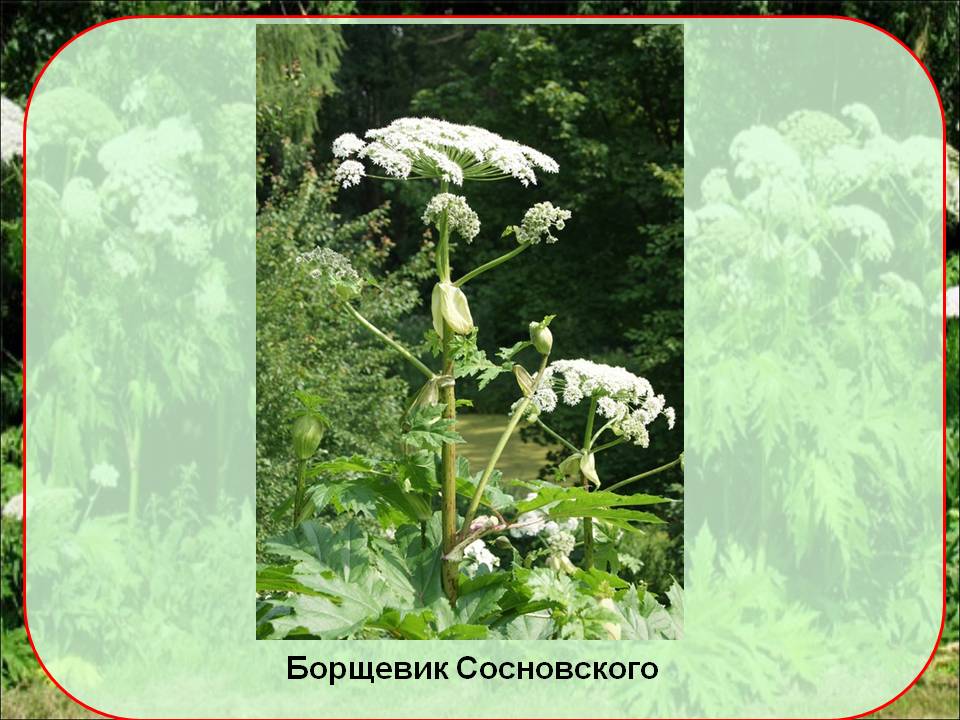       Обладает высокой экологической пластичностью, хорошей холодостойкостью и морозостойкостью (свободно переносит весенние и осенние заморозки до – 70С, под глубоким снегом до - 350С - 450С), очень ранним отрастанием весной, влаголюбив. Засухоустойчив, переносит жару до + 370С. Размножение и распространение борщевика Сосновского не поддаются контролю - мелкие и легкие семена свободно разносятся ветром, растения быстро распространяются, вырастают плотными зарослями по обочинам дорог, в низинах и на пашнях. Ядовитые вещества борщевика вытесняют другие дикорастущие растения, что ведет к изменению флористического состава фитоценоза и сопровождается нарушением устойчивости экосистемы. Настоящая памятка разработана в целях сохранения и восстановления земельных ресурсов, предотвращения выбытия из оборота высокопродуктивных земель, сельскохозяйственных и лесных угодий, ликвидацию мест произрастания борщевика Сосновского.Биологические особенности борщевика СосновскогоБорщевик Сосновского – многолетнее растение семейства Зонтичные (Apiaceae).  Цветет один раз (монокарпик) с 2 – 5 летним циклом развития, после цветения и плодоношения отмирает. Цветение наступает со второго года жизни, в начале июля.  Опыление происходит с помощью насекомых. Кроме перекрестного опыления отмечается так же и самоопыление, при этом одно растение дает целую популяцию. В первый год жизни образует розетку из прикорневой округлой формы листьев на длинных черешках. Черешки до
1 м длины, полые, голые или усажены редкими длинными щетинистыми волосками, в разрезе округлые или овальные с небольшим желобком. Во второй и последующие годы розетка состоит из перисто - лопастных крупных листьев, до 100–150 см длиной и 60–70 см шириной. Листья сверху голые, снизу густо усажены короткими волосками. Цветоносный стебель одиночный, прямостоячий, толстый, полый, бороздчато-ребристый с пурпурными пятнами, состоящий из 5 – 6 междоузлий, высотой 3 – 4 м, заканчивается большим центральным зонтиком. Внизу стебель покрыт редкими довольно длинными волосками, верхняя часть стебля шероховато опушенная. Диаметр стебля у основания от 4 до 12 см. Стержневая корневая система растений, уходит в почву до метра вглубь.Соцветие – сложный многолучевой зонтик. Зонтики очень крупные, диаметр центрального зонтика от 45 до 80 см, боковых зонтиков первого порядка – до 50 см. Лучи зонтика и зонтичков мелко шероховато опушенные. Цветки белые, в пределах соцветия различные по форме и размерам. Краевые цветки крупные – 20–25 мм в диаметре, цветки внутренних кругов зонтика 6–8 мм в диаметре. Пыльца желтая, липкая, легко уносится насекомыми. Вначале зацветают центральные зонтики, через 7 – 12 дней боковые. 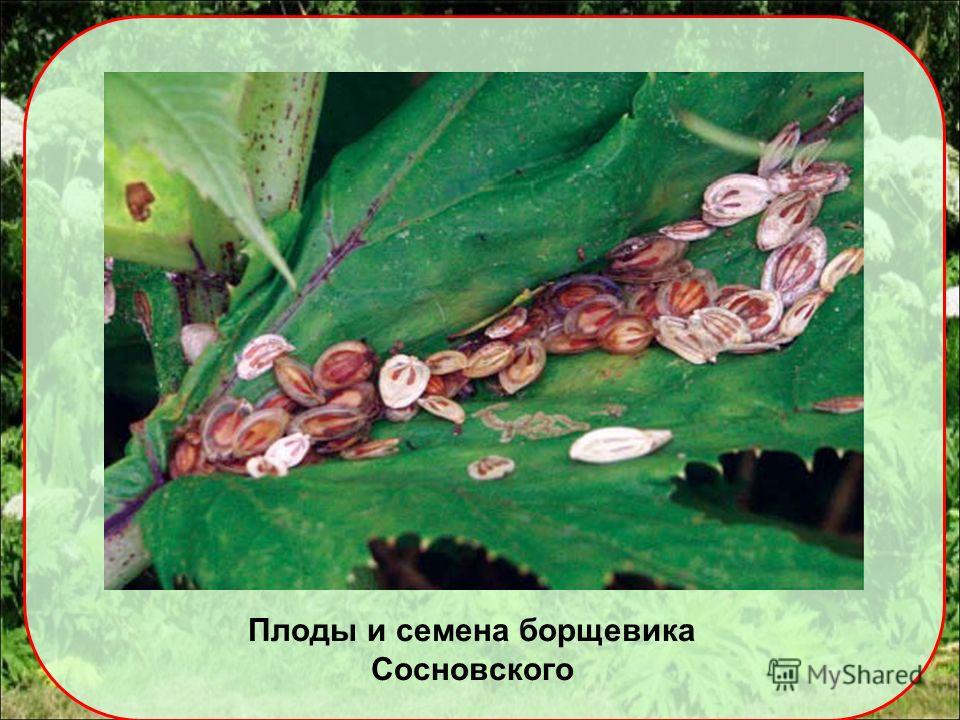 Семена созревают через полтора месяца от начала цветения, вначале они появляются на центральных зонтиках, через 7-10 дней на боковых. Семена крупные, обычно продолговато - овальные, реже овальные, 9–15 мм длины и 6–8 мм ширины, по краю и у основания обычно усажены волосками. Новые семена, освободившиеся из соцветий, имеют недоразвитый эмбрион, они вызревают, лежа в почве. Для их прорастания необходим период покоя. Наличие на семенах борщевика выростов или «крыльев» значительно повышают их летучесть и способствуют активному распространению растения. Всходы из семян и побеги от корневых почек появляются рано весной в конце апреля – начале мая, когда другие травы еще только начинают расти. Они могут сохраняться в почве до пяти – восьми лет, не теряя всхожести. Одно растение, развивающееся в оптимальных условиях и сильно ветвящееся, способно формировать десятки тысяч семян.Распространение борщевика Сосновского и его влияние на окружающую флору и организм человекаИнвазия агрессивных чужеродных видов растений является частью глобальных природных изменений и сопровождается сокращением биологического разнообразия и снижением экономической значимости экосистем, подверженных биологическим инвазиям, наносить значительный экономический ущерб и представлять опасность для здоровья людей. Всего к настоящему времени по результатам инвентаризации и научных исследований в республике выявлено и закартировано 4529 мест произрастания борще-вика Сосновского, общая площадь произрастания которых составляет 2924,08 га. Они распре-деляются неравномерно. Имеется несколько центров концентрации растения. Наиболее подвержены экспансии Витебская и Минская области, на долю которых приходится 72,7 % и 12,5 %, соответственно. 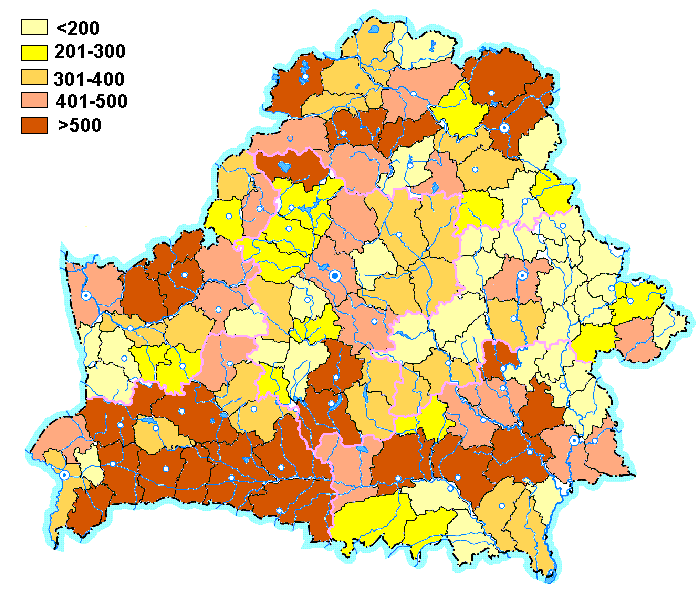 Распространение борщевика приводит к частичной или полной деформации естественных фитоценозов. Наблюдается активное проникновение борщевика и под полог леса, где он вытесняет растения травянистого и кустарничкого яруса. Так, в ряде мест Дзержинского и Браславского районов борщевик Сосновского уже стал доминантом в отдельных лесных растительных сообществах. Причина - морфологические и биологические особенности, высокая аллелопатическая активность борщевика в отношении других видов дикорастущих растений. Высокие стебли и огромные листья позволяют им захватить лучшие места в борьбе за солнечный свет. В местах произрастания борщевиков, около 80 % света поглощается ими, в связи с чем нарушается биологическое равновесие в агробиоценозах, резко уменьшается численность других видов растений. Особую опасность борщевик Сосновского представляет для пойменных земель, являющихся источником естественных кормов. При расселении борщевика Сосновского в пойменно-луговой фитоценоз происходит полная его деформация, уменьшение видового разнообразия. 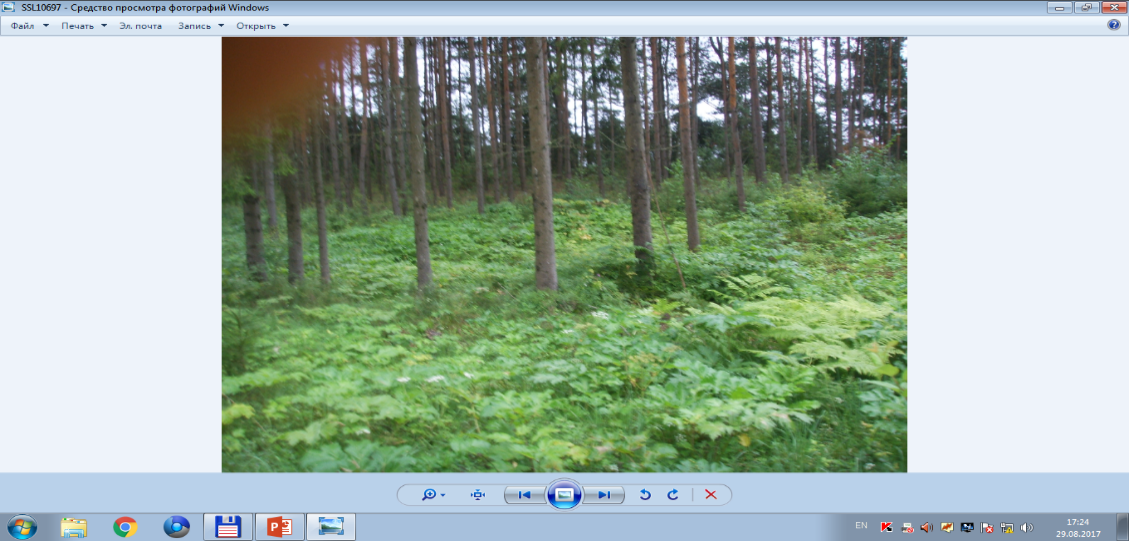 Аллелопатическое влияние борщевика на другие виды растений связано с наличием в нем эфирных масел, смол и других биологически активных веществ, подавля-ющих энергию прорастания семян аборигенных видов растений и обеспечивающих бесконкурентное прорастание семян борщевика. Уничто-жение и сокращение фитоценозов создает продо-вольственную и фитосани-тарную угрозу для отдельных регионов республики. Отмечаются места, где численность взрослых растений доходит до 10 - 15 штук на 1 м2. При такой плотности борщевика земли становятся непригодны для использования и опасны для здоровья людей.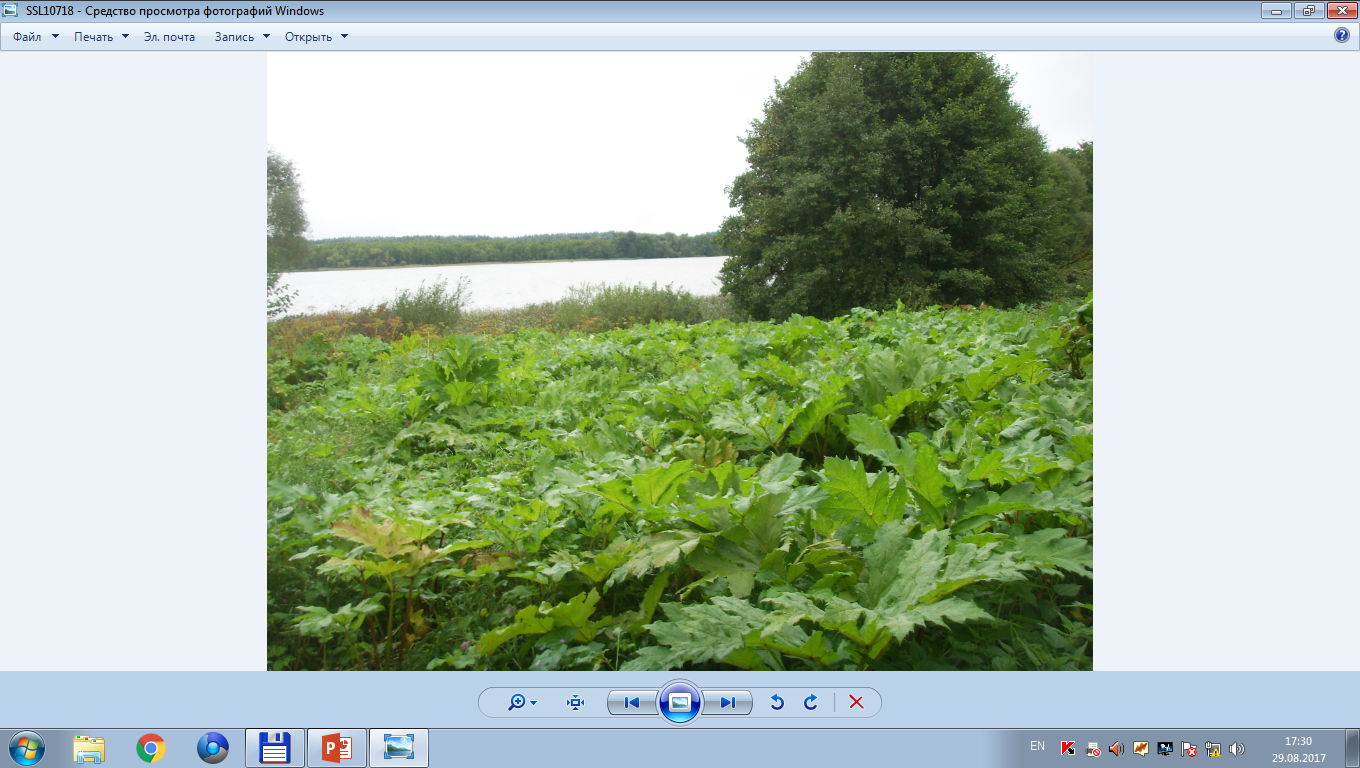 Сок борщевика Сосновского содержит фурокумарины - вещества, резко повышающие чувствительность организма к ультрафиолетовому излучению. Содержание фуранокумуринов значительно повышается в период цветения взрослых растений и созревания семян. При попадании сока растений на кожу человека под влиянием солнечных лучей усиливается ее пигментация, что вызывает дерматиты, протекающие по типу ожогов. Опасность заключается в том, что сразу после контакта с растением никаких изменений на коже не появляется. Ожоги возникают на второй - третий день. При легкой форме пораженные участки тела начинают зудеть, краснеть, отмечается отечность кожи, через две недели она начинает шелушиться. При более серьезных осложнениях отмечается повышение температуры, появление озноба, слабости и головной боли. В течение 4 –5 суток образуются пузыри с серозным содержимым, которое через неделю всасывается, пузыри опадают. 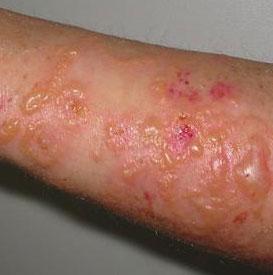 Основные биологические и экологические особенности, которые позволяют борщевику Сосновского быстро размножаться и сохраняться как виду, можно охарактеризовать так:прорастание ранней весной до появления другой растительности;относительно низкая смертность молодых растений;высокая конкурентоспособность, быстрый рост, способность расти скученно и вытеснять другие (аборигенные) растения;постоянный процент растений, которые цветут и обеспечивают семенами;способность растений приостановить цветение в неподходящих условиях (до тех пор, пока необходимые условия не возникнут);раннее цветение, которое позволяет семенам полностью вызреть;способность к самоопылению, результатом которого являются полноценные семена;высокая плодовитость, позволяющая одному растению инициировать биологическую инвазию;большой запас семян, сохраняющихся длительное время в почве, не теряя всхожести;очень высокий процент прорастающих семян, независимо от того, где эти семена вызрели;быстрое распространение семян с помощью воды и ветра.Благодаря этим чертам, а также деятельности человека, приводящей к ускорению распространения семян, борщевик Сосновского способен к стремительной биологической инвазии, заселяя все новые и новые территории. В настоящее время борьба с борщевиком стала проблемой мирового масштаба. Согласно Концепции национальной безопасности Республики Беларусь, утвержденной Указом Президента Республики Беларусь от 9 ноября 2010 г. № 575, проникновение в окружающую среду инвазивных видов животных и растений признано одной из угроз национальной безопасности в экологической сфере.Согласно абзацу 14 части третьей статьи 18 Закона Республики Беларусь
«О растительном мире» охрана объектов растительного мира обеспечивается путем регулирования распространения и численности инвазивных растений. В целях охраны жизни и здоровья граждан, охраны и защиты объектов растительного мира и среды их произрастания, а также предотвращения причинения вреда отдельным отраслям экономики проводятся мероприятия по регулированию распространения и численности растений отдельных категорий (абзац второй статьи 26 Закона). Перечень видов растений, распространение и численность которых подлежат регулированию, а также порядок проведения мероприятий по регулированию их распространения и численности, установлен постановлением Совета Министров Республики Беларусь от 07.12.2016 № 1002 «О некоторых вопросах регулирования распространения и численности видов растений». Из 6 видов инвазивных растений, установленных указанным постановлением, борщевик Сосновского относится к агрессивным чужеродным инвазивным видам растений, наносящим существенный экономический ущерб стране и оказывающим негативное воздействие на здоровье людей.                                                                                                                                                                                    В соответствии с подпунктом 3.1 пункта 3 Положения о порядке проведения мероприятий по регулированию распространения и численности видов растений, распространение и численность которых подлежат регулированию, утвержденного постановлением Совета Министров Республики Беларусь от 07.12.2016 № 1002, указанные мероприятия включают:- проведение полевых обследований территории в целях выявления мест произрастания растений, относящихся к видам, распространение и численность которых подлежат регулированию. Организация проведения полевых обследований обеспечивается местными исполнительными и распорядительными органами. Проведение полевых обследований осуществляется уполномоченной местным исполнительным и распорядительным органом организацией, которая при необходимости может привлекать для полевых обследований Национальную академию наук Беларуси и иные организации;- разработку и утверждение районного плана мероприятий. Районный план мероприятий разрабатывается местным исполнительным и распорядительным органом на основании информации о наличии растений, относящихся к видам, распространение и численность которых подлежат регулированию, и занимаемой ими площади, полученной в результате полевых обследований и кадастровых обследований территории, проводимых Национальной академией наук Беларуси.Способы борьбы с борщевиком СосновскогоНачиная борьбу с борщевиком необходимо помнить, что размножается растение только семенами, не давая корневой поросли. В зависимости от занимаемой растениями площади, плотности их произрастания, степени угрозы жизни и здоровью граждан, окружающей среде, количества мест их произрастания используют различные способы регулирования распространения и численности борщевика Сосновского.Ручной способ заключается:- в перерубании корней растений лопатой и удалении растений. Данный способ используется для уничтожения единичных растений или небольших популяций (до 200 растений). Применяется ранней весной, когда растения начинают отрастать - в первой половине мая. Стеблекорень удаляют лопатой или острой мотыгой, подрезая его на глубине не менее 10 см под точку роста ниже корневой шейки. Если срубить выше, то на корне растения останется несколько «спящих» почек в листовых пазухах, которые пойдут в рост и дадут семена. Для повышения эффективности данного способа спустя 1–2 недели после выкапывания место произрастания борщевика снова осматривают и подрезают стеблекорни, оставшиеся в прошлый раз. Такую процедуру повторяют несколько раз в сезон.  Удаление растений этим способом должно производиться до начала цветения. Растения, у которых появились цветоносы, выкапывать не имеет смысла, так как они все равно отомрут (в это время необходимо срезать цветоносы или соцветия);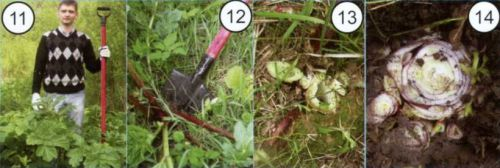 - в скашивании растений в том числе в труднодоступных для техники местах, по обочинам дорог, на участках под лесопосадками, канавами, на приусадебных участках, в парках. Скашивание необходимо производить не менее трех раз в сезон начиная с весны до начала цветения растений.Механический способ заключается в многократном выкашивании борщевика и (или) удалении растений путем проведения агротехнических мероприятий с использованием техники.Скашивание заключается в систематическом (не менее 3 – 5 раз за вегетационный сезон) скашивании побегов начиная с фазы розетки до начала бутонизации растений (перед цветением до завязывания семян). В этом случае борщевик не будет образовывать семена, а запасы питательных веществ в его корневой системе постепенно истощаются. В течение вегетационного сезона скашивание проводят многократно с интервалом 3 - 4 недели после предыдущего скашивания. Это необходимо для уничтожения всех генеративных побегов борщевика, несущих соцветия и, соответственно, цветки. Если скашивать борщевик только один раз в середине цветения - это будет способствовать дальнейшему размножению растений. Кроме того, не стоит косить борщевики и срезать соцветия в момент осыпания семян с растений. Механическое скашивание позволяет предотвратить расселение борщевика, например, вдоль автодорог. При частом покосе многолетние растения пырей ползучий, мятлик луговой и другие травы успешно конкурируют с борщевиком и вытесняют его. Для скаши-вания борщевика используют косилку - измельчитель, перемалыва-ющую побеги и цветоносы. Не рекомендуется вручную косить борщевик мотокосой, триммером и подобными устройствами, так как зелёные части растений широко разлетаются из-под дискового ножа или лески и попадают на кожу. Если растения находятся в недоступном для техники месте (в прибрежных зонах водных объектов, на склонах или впадинах и т.д.) используют обычные косы. Следует выкашивать и буферную зону шириной не менее 4 м от зарослей борщевика, это помогает предотвратить его расселение – развитие проростков.  В связи с развитой корневой системой, значительным запасом семян в земле борьба с борщевиком указанным методом должна осуществляться протяжении не менее пяти лет. 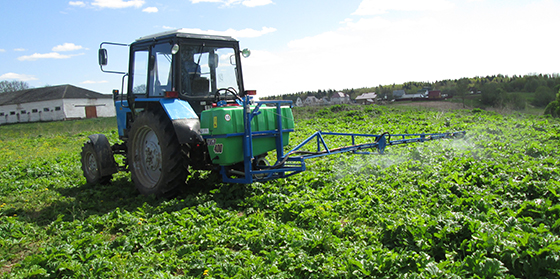 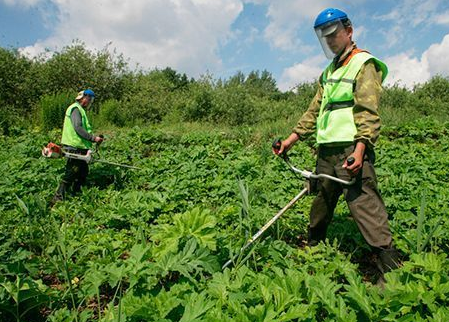 Проведение агротехнических мероприятийВспашка.  Целесообразно проводить глубокую вспашку несколько раз за вегетационный период.  Первая вспашка проводится в апреле. Для подрезки корней борщевика лучше использовать плоскорезы. Глубина обработки около 10 см. В случае отрастания растений от корней после первой вспашки, вторую обработку проводят до момента разворачивания листьев и вынесения на поверхность соцветий. На территориях, заросших борщевиком, осенняя вспашка не проводится, так как это будет способствовать накоплению семян в почве, и тогда искоренение борщевиков растянется ещё на несколько лет. Для полного уничтожения всех растений борщевика вспашки нужно будет проводить в течение нескольких лет в зависимости от засоренности полей семенами. Вспашка и дискование используются на сельскохозяйственных землях, оставленных под паром. Включает многократный выход на поле: первый - в мае, когда производится вспашка участка с последующим его дискованием; последующие - в течение всего лета до сентября, когда производится дискование участка. Химический способОснован на применении специальных химических веществ - гербицидов, вызывающих гибель растений. В борьбе с борщевиком эффективны гербициды сплошного действия, действующее вещество у которых Глифосат (изопропиламинная соль) - Торнадо, Напалм, Тайфун, Раундап, Глифос, Фозат, Зеро, Граунд, Глифосат (калийная соль) - Ураган Форте и другие. Глифосат – системный гербицид сплошного действия, предназначен для обработки вегетирующих растений, при этом уничтожается не только надземная их часть, но и корневая система. На территории Республики Беларусь используются гербициды как включенные в Государственный реестр средств защиты растений (пестицидов) и удобрений, разрешенных к применению на территории Республики Беларусь, так и находящихся в стадии регистрации (проходящих производственную проверку).Поскольку гербицид проникает в листья, а потом в корни, уничтожая растение полностью, обработку препаратом необходимо проводить в начале отрастания сорняка, при формировании первой розетки листьев.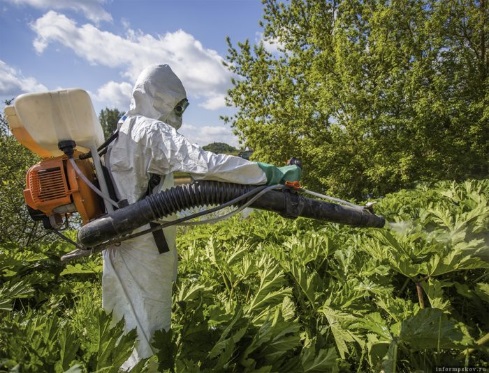 Не следует рассчитывать на полное искоренение борщевика в результате однократной химической обработки. Это связано с тем, что в почве накоплен огромный запас семян этого растения, которые сохраняют всхожесть до пяти - восьми лет и всходят не одновременно. Полное уничтожение корневой системы достигалось после второй и даже третьей обработки гербицидами. В этой связи обработка растений проводится: первая - с начала отрастания борщевика (конец мая - начало июня); вторая -  перед началом цветения (середина августа). Однако применение гербицидов не везде возможно: запрещается их применение в местах произрастания борщевика, расположенного на землях природоохранного, оздоровительного, рекреационного и историко-культурного назначения, а также земель, расположенных в границах заказников и памятников природы, если режимами их охраны и использования запрещено применение химических средств защиты растений. В этом случае используют механические методы борьбы, включающие в том числе и проведение различных агротехнических мероприятий.Комбинированный способМеры борьбы с борщевиком Сосновского не должны ограничиваться каким - либо отдельным методом.  Наилучшие результаты дает комбинированный метод, основанный на использовании различных способов:скашивание, начиная с фазы розетки до начала бутонизации, а после скашивания - двухкратную обработку гербицидами с интервалом в 3 - 4 недели;ранневесеннее опрыскивание по отрастающим растениям борщевика (сразу после появления всходов, высота не более 10 –15 см) гербицидами сплошного действия, а через 2 недели – вспашка и дискование;весенняя вспашка с последующим его дискованием и посевом аборигенных трав, составляющих конкуренцию борщевику, например, ежа сборная, овсяница красная, мятлик луговой и др. Рекомендуется косить несколько раз за вегетационный сезон, как только ростки борщевика достигнут 20–30 см в высоту. В поймах рек проводят только скашивание, так как при вспахивании песчаной почвы семена борщевика могут быть смыты и распространяться по течению. В зависимости от мест произрастания борщевика особое значение приобретает правильный выбор комплекса защитных мероприятий. На территориях населенных пунктов эффективным является регулярное скашивание, выкапывание растений борщевика. На землях сельскохозяйственного назначения – вспашка, дискование территорий, загрязненных борщевиком, с последующим посевом замещающей культуры. На территориях отвода дорог наиболее эффективно скашивание растений борщевика или обработка гербицидами. Обрезка цветков в период бутонизации и начала цветения Один из наиболее эффективных способов уничтожения борщевика в небольших популяциях. Делается это в период цветения или бутонизации. При обрезке необходимо срезать только бутоны, цветки, или мелкие зелёные, неразвитые плоды. Обрезать нужно центральный   зонтик   и   зонтики   первого   порядка.   Зонтики   второго   и последующих порядков, если они образуются, обрезают под основание этого зонтика. Следует принять меры предосторожности, чтобы не получить ожоги от растения. Поскольку борщевик – растение монокарпическое, осенью оно погибнет, так и не дав семян. Если сроки для обрезки бутонов и цветков борщевика были упущены, а все растения просто скошены – необходимо следить (косить повторно), чтобы от корней не появились боковые зонтики в прикорневой розетке. 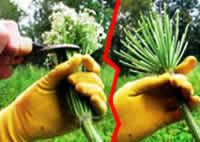 Использование затеняющих укрывных материалов или мульчирование укрывными материалами, ремедиаторовДанный способ борьбы основан на прекращении доступа света для борщевика. Для этого поверхность участка, занятого борщевиком, укрывают светопоглощающим материалом. Применение черной полиэтиленовой пленки. 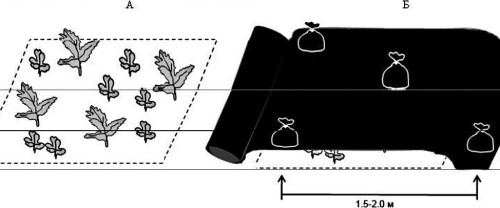 Используется черная полиэтиленовая пленка толщиной не менее 100 мкм, чтобы всходы борщевика не могли ее прорвать. Ранней весной, едва сойдет снег, накрыть заросший борщевиком участок толстой черной пленкой. Если растения борщевика достигли высоты более 20 см, то перед расстиланием пленки необходимо провести скашивание их наземной части. Расстилаемую пленку необходимо зафиксировать на поверхности земли с помощью балластного материала, например, мешками с песком, расположенными с интервалом 2 м. Плёнку оставляют до середины июня следующего года, после чего снимают. При таком режиме в первый год погибают корни со спящими почками. Во второй – прорастают сохранившиеся в почве семена, после чего всходы быстро гибнут без доступа воздуха. Для сохранности пленки и облагораживания территории, ранее занятой борщевиком, через крестообразные разрезы на пленке можно высаживать крупномерные растения (кустарники, деревья).   Посадку   крупномеров   проводят   осенью, после подавления активного роста наземных побегов борщевика.Стравливание путем выпаса скотаИспользование больших территорий, загрязненных борщевиками, под пастбище для выпаса скота не менее эффективно, чем скашивание растений. Животные уничтожают наземные части растений и, препятствуя фотосинтезу, обедняют корневую систему.Овцы и козы предпочитают молодые растения, так что период начала роста борщевика (фаза розетки листьев) – самое эффективное время для его уничтожения. После адаптации животных к растениям, они начинают потреблять их и быстро уничтожают. Выпас скота зависит от плотности произрастания популяций борщевика: весной животных содержат при плотности 20-30 особей/га; летом – при плотности 5-10 особей/га в связи со значительным сокращением зеленой биомассы растений.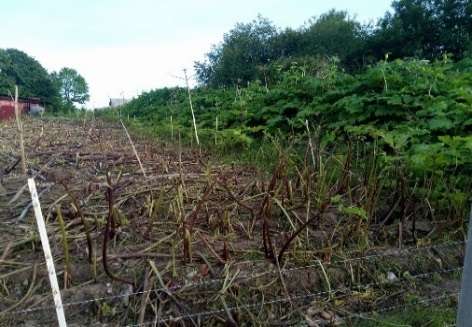 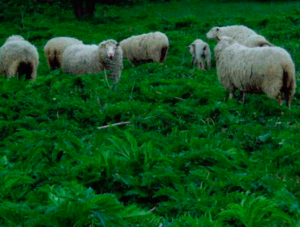 Сжигание растений Из-за высокого содержания в семенах борщевика эфирных масел хорошо зарекомендовал себя такой способ борьбы с борщевиком как сжигание. Это эффективный способ уничтожения борщевика Сосновского на небольших участках, но который имеет ограниченный период. Время для его проведения - период созревания семян (до начала полного созревания плодов в центральном, самом крупном зонтике). Метод требует максимальной осторожности и аккуратности, соблюдение противопожарной безопасности. Перед поджиганием растения обливают горючей жидкостью (чтобы именно зонтики с плодами были намочены). В период горения зонтиков необходимо соблюдать все меры предосторожности – ведь из плодов борщевика будут выделяться горючие эфирные масла. После того, как выгорит борщевик, место сгорания забрасывают землей. Что нельзя делать, уничтожая места произрастания борщевикаНельзя оставлять скошенные растения, брошенными на месте. Генеративный побег борщевика имеет в стебле большой запас питательных веществ - достаточный, чтобы в главном зонтике упавшего растения созрели завязавшиеся семена. Нельзя допускать скашивание борщевиков в момент осыпания семян с растений. В противном случае это будет приводить к большему рассеиванию борщевика. Нельзя во время работы с борщевиками быть раздетым или иметь незащищённые участки тела. Не смытый с тела в течение суток сок борщевика при попадании на эти места солнечного света (ультрафиолета) будет приводить к образованию дерматитов по типу ожогов.Ответственность за невыполнение мероприятий по регулированию распространения и численности борщевика СосновскогоВ соответствии с абзацами 14 и 23 части третьей статьи 18 Закона Республики Беларусь «О растительном мире» охрана объектов растительного мира обеспечивается путем регулирования распространения и численности инвазивных растений и установления ответственности юридических лиц и граждан за нарушение законодательства Республики Беларусь об охране и использовании растительного мира. Пользователи земельных участков или водных объектов в области обращения с объектами растительного мира обязаны осуществлять в случаях и порядке, установленных законодательством Республики Беларусь, работы по регулированию распространения и численности указанных растений (абзац 10 части первой статьи 9 Закона). Нарушение законодательства Республики Беларусь об охране и использовании растительного мира влечет ответственность в соответствии с законодательными актами Республики Беларусь (абзац второй статьи 74 Закона).На основании утвержденных районных планов по регулированию распространения и численности борщевика Сосновского уполномоченные должностные лица территориальных органов Министерства природных ресурсов и охраны окружающей среды до начала проведения указанных мероприятий направляют пользователям земельных участков требования, содержащие перечень мест и площади произрастания указанного растения, а также способы борьбы с борщевиком Сосновского, включая технологию и сроки их проведения. При проведении контрольных мероприятий в случае установления фактов неисполнения, ненадлежащего или несвоевременного исполнения письменного требования (предписания) и, в частности, неисполнения плана мероприятий или несоблюдения способов борьбы с борщевиком Сосновского, пользователи земельных участков привлекаются к административной ответственности по статье 23.1 Кодекса Республики Беларусь об административных правонарушениях.Согласно статье 23.1 указанного Кодекса неисполнение, ненадлежащее или несвоевременное исполнение письменного требования (предписания) об устранении нарушений, о приостановлении (запрете) производства и (или) реализации товаров (работ, услуг), эксплуатации транспортных средств, вынесенного в соответствии с законодательным актом уполномоченным должностным лицом государственного органа (организации), либо неинформирование государственного органа (организации) в установленный срок об исполнении такого требования (предписания) - влекут предупреждение или наложение штрафа в размере до двадцати базовых величин.Меры безопасности при проведении мероприятий по регулированию распространения и численности борщевикаС учетом биологических особенностей растения, мероприятия по регулированию распространения и численности борщевика Сосновского на большой площади необходимо проводить в специальной одежде и с использованием средств индивидуальной защиты: водонепроницаемый костюм с капюшоном, резиновые перчатки и сапоги, защитные очки, респиратор (или маска). При скашивании небольших мест произрастания борщевика используют менее строгие меры предосторожности:использовать свето- и влагонепроницаемые средства: рукавицы, одежда с длинными рукавами и закрытым воротом (желательно не впитывающая влагу, синтетическая), защитные очки;желательно работать в пасмурные дни, чтобы избегать облучения солнечным светом участков тела, на которые попал сок растений;после работы с борщевиком нужно вымыть открытые участки тела водой с мылом, протереть их одеколоном или спиртом;необходимо избегать прямых контактов с растениями особенно в часы, когда на них обильная роса.Основной мерой профилактики фитохимических ожогов борщевиком является полное исключение контактов кожных покровов с данным растением. В случае контакта с борщевиком и возникновения ожогов:промыть обожжённый участок большим количеством прохладной воды;смазать обожжённую поверхность противовоспалительным кремом (пантенол, алазоль и др.);не вскрывать образовавшихся пузырей;наложить стерильную повязку на участки, с обширными повреждениями кожи на месте вскрывшихся пузырей;при необходимости обращаться в больницу.В Хотимском районе числится 8,673 га борщевика Сосновского на 11 местах произрастания. Наибольшая популяция произрастает в д.Еловец и прилегающим к населенному пункту территориям. Так же большое количество борщевика Сосновского произрастает в д.Ольшов -1 и Ольшов-2.№п/пНаименование гербицидаПрепара-тивная формаНорма расхода, л/га, кг/га*Срок проведения обработки1.Раундапводный раствор3-6опрыскивание вегетирующих растений в мае - сентябре2.Ураган Фортеводный раствор1,5-3,5опрыскивание вегетирующих растений в мае - сентябре3.Торнадоводнораст-воримые гранулы5,0опрыскивание вегетирующих растений в мае - сентябре4.Балерина СЭСЭ2,0-4,0однократное опрыскивание веге-тирующих растений в мае - июне5.Буран суперводный раствор5,0опрыскивание вегетирующих растений в мае - сентябре6.Гроза ультраводный раствор5,0опрыскивание вегетирующих растений в мае - сентябре7.Грейдер, ВГРводно-гликолевый раствор2,0 - 2,5опрыскивание вегетирующих растений в мае - сентябре8.Терсан, ВДГводно-дисперсионные гранулы0,35*опрыскивание вегетирующих растений в мае - сентябре